ОБЗОРосновных изменений законодательства и законодательных инициатив в социально-трудовой сфере образованияза IV квартал 2022 года2022 годУважаемые руководители!Межрегиональная организация Санкт-Петербурга и Ленинградской области Общероссийского Профсоюза образования предлагает Вашему вниманию обобщенный обзор основных изменений законодательства и законодательных инициатив в социально-трудовой сфере образования за IV квартал 2022 года.Гарантии и компенсацииОктябрь 2022Утвердили требования к электронным кадровым документам С марта 2023 года действуют единые требования к составу и форматам кадровых документов, которые оформляют только в электронном виде. Среди прочего установили, что такой документ состоит: - из основной части - PDF/A-1A-файла; - приложения (если есть) в формате для текстовых, табличных, графических и структурированных данных; - файла 1 или нескольких электронных подписей (при наличии) для первых 2 частей; - машиночитаемой доверенности для подписи; - описания документа в формате XML. Закреплены требования к наименованию структурных элементов документа. Например, названия основной части и приложения должны соответствовать шаблонам. Документ: Приказ Минтруда России от 20.09.2022 N 578н Президент расширил категории учащихся для отсрочки от мобилизации Отсрочку от призыва по мобилизации предоставили гражданам, которые получают образование соответствующего уровня впервые по очной или очно-заочной форме. Они должны обучаться: - в образовательных и научных организациях по аккредитованным программам среднего профессионального и высшего образования (в т.ч. ординатуры и ассистентуры-стажировки); - образовательных и научных организациях по программам подготовки научных и научно-педагогических кадров в аспирантуре; - организациях, которые ведут образовательную деятельность по программам среднего профессионального и высшего образования (в т.ч. подготовки научных и научно-педагогических кадров в аспирантуре, ординатуры и ассистентуры-стажировки) на территориях инновационных научнотехнологических центров; - духовных образовательных организациях по программам подготовки служителей и религиозного персонала религиозных организаций, программам среднего профессионального и высшего образования. Ранее на отсрочку не могли претендовать, например, студенты негосударственных организаций и аспиранты. Документ распространили на правоотношения, которые возникли с 21 сентября. Документ: Указ Президента РФ от 05.10.2022 N 712 (http://publication.pravo.gov.ru/Document/View/0001202210060001) О приостановке и возобновлении трудового договора нужно отчитываться в ПФР Сведения о приостановке и возобновлении трудового договора необходимо передавать в ПФР не позже следующего рабочего дня после оформления события. Отметим, фонд в этих целях предложил изменить форму СЗВ-ТД. Кроме того, граждане, заключившие с 24 февраля по 21 сентября контракт о военной службе или добровольном содействии ВС РФ и уволенные в этот период, получили преимущество при приеме на прежнюю должность. Гарантия действует в течение 3 месяцев после окончания контракта либо завершения военной службы по мобилизации. Если должность предоставить невозможно, следует предложить другую работу, которая не противопоказана по состоянию здоровья Документ вступил в силу 7 октября. Документ: Федеральный закон от 07.10.2022 N 379-ФЗ Из-за частичной мобилизации временно сняли требование к числу работников ряда организаций Компании, которые работают по лицензиям на определенные виды деятельности и специалистов которых призвали по частичной мобилизации, могут продолжать работу с минимальной численностью сотрудников. Такие организации не станут штрафовать. При этом им нужно в срок до 3 или 6 месяцев найти новых квалифицированных работников, чтобы обеспечить соответствие требованиям. У мобилизованных специалистов сроки действия аттестаций и других разрешений продлятся автоматически, без оценки знаний, умений и других процедур. Послабление коснулось 48 видов деятельности, например: перевозок, гидрометеорологии, образования и туризма. Кроме того, до 31 декабря 2023 года продлили срок действия результатов спецоценки условий труда, истекающий в 2022 году. Меру приняли в отношении рабочих мест с оптимальными и допустимыми классами условий труда, на которые не подавали декларации. Документы: Постановление Правительства РФ от 15.10.2022 N 1839 Информация с сайта Правительства РФ от 18.10.2022 (http://government.ru/docs/46809/) Обновили перечень рабочих мест, на которых СОУТ проводят с особенностями С 1 марта 2023 года вступит в силу новый перечень рабочих мест, на которых спецоценку условий труда проводят с учетом устанавливаемых уполномоченным федеральным органом исполнительной власти особенностей. В список добавили рабочие места на микропредприятиях, которые заняты в том числе: - разработкой ПО, консультациями в этой области и прочими сопутствующими услугами; - деятельностью в области ИТ; - бухучетом; - операциями с недвижимостью. Остальные позиции перенесли из действующего перечня. Включили, например: рабочие места тех, кто трудится под землей, или медперсонала, который оказывает помощь лицам с психическими расстройствами в спецучреждениях. Документ: Постановление Правительства РФ от 14.10.2022 N 1830 Короткая рабочая неделя: как трудимся и отдыхаем в ноябре Первая рабочая неделя в месяце короткая из-за Дня народного единства 4 ноября, который выпал на пятницу. Перед ним, в четверг, нужно отпустить сотрудников на час раньше. Как распределены выходные в 2022 году, можно посмотреть в производственном календаре для 5-дневной и 6-дневной рабочих недель. На 2023 год продлено действие особого порядка регулирования трудовых и иных непосредственно связанных с ними отношений Особенности регулирования трудовых отношений утверждены постановлением Правительства РФ от 30 марта 2022 г. N 511. Действие постановления было ограничено 31 декабря 2022 года, теперь - 31 декабря 2023 года. Кроме того, установлены особенности заключения трудовых договоров с отдельными категориями лиц. На 2023 год продлевается действие особого порядка предоставления государственных услуг в области содействия занятости населения Согласно порядку, граждане, находящиеся под риском увольнения, смогут обращаться в центры занятости наряду с безработными. Кроме того, воспользоваться услугами центров занятости в 2023 году смогут также граждане, переведенные работодателем на неполный рабочий день или неполную рабочую неделю, работники организаций, в которых принято решение о простое, граждане, находящиеся в отпусках без сохранения заработной платы, работники организаций, находящихся в процедурах банкротства, граждане, испытывающие трудности в поиске работы. Подписан закон о введении единых для РФ федеральных основных общеобразовательных программ Законом также вводятся обязательные для исполнения федеральная рабочая программа воспитания и федеральный календарный план воспитательной работы. Согласно тексту документа, образовательные организации сохраняют за собой право разрабатывать собственные образовательные программы, однако в обязательном порядке необходимо применять: федеральные рабочие программы по учебным предметам "Русский язык", "Литературное чтение" и "Окружающий мир" - при реализации образовательной программы начального общего образования; федеральные рабочие программы по учебным предметам "Русский язык", "Литература", "История", "Обществознание", "География" и "Основы безопасности жизнедеятельности" - при реализации образовательных программ основного общего и среднего общего образования. Установлено, что федеральные основные общеобразовательные программы должны быть утверждены Минпросвещения России не позднее 1 января 2023 года. Основные общеобразовательные программы подлежат приведению в соответствие с федеральными основными общеобразовательными программами не позднее 1 сентября 2023 года. Федеральный закон вступает в силу со дня его официального опубликования, за исключением положений, для которых установлен иной срок вступления их в силу. Скорректирован порядок присуждения ученых степеней и рассмотрения апелляции на решение диссертационного совета Документом, в частности: исключено требование об опубликовании научных работ в изданиях индексируемых международными базами данных при принятии диссертации в виде научного доклада; сокращена процедура рассмотрения апелляций на решение диссертационного совета, а также установлены некоторые особенности рассмотрения аттестационных дел, дел о лишении (восстановлении) ученых степеней. Так, исключено участие ВАК и экспертных советов ВАК в рассмотрении апелляций - решение об удовлетворении апелляции или об отмене решения диссертационного совета и возобновлении процедуры рассмотрения вопроса о выдаче диплома кандидата наук или доктора наук принимает Минобрнауки России без учета рекомендации Комиссии. Утвержден новый порядок организации и осуществления образовательной деятельности по дополнительным общеобразовательным программам Порядок регулирует организацию и осуществление образовательной деятельности по дополнительным общеобразовательным программам, в том числе особенности организации образовательной деятельности для обучающихся с ограниченными возможностями здоровья. Он является обязательным для реализующих дополнительные общеобразовательные программы организаций, осуществляющих образовательную деятельность, а также индивидуальных предпринимателей. Установлено, что действие документа не распространяется на дипломатические представительства и консульские учреждения РФ, представительства РФ при международных (межгосударственных, межправительственных) организациях. Признаны утратившими силу аналогичный приказ Минпросвещения России от 9 ноября 2018 г. N 196 и изменяющие его акты. Настоящий приказ вступает в силу с 1 марта 2023 года и действует по 28 февраля 2029 года. Скорректированы правила приема на обучение по образовательным программам высшего образования - программам бакалавриата, специалитета, магистратуры В частности: закреплено право поступающего внести изменения в заявление о приеме в порядке и в сроки, установленные организацией, в том числе изменить приоритеты зачисления; уточнен порядок использования ЕПГУ при подаче заявлений о приеме и иных документов; установлено, что в конкурсном списке необходимо отражать, наряду с иными сведениями, приоритет зачисления, указанный в заявлении (заявлениях) о приеме; закреплено, что при установлении вступительного испытания по иностранному языку организация высшего образования устанавливает один или несколько иностранных языков, по которым поступающие могут использовать результаты ЕГЭ. Также Порядок приема на обучение по образовательным программам высшего образования - программам бакалавриата, программам специалитета, программам магистратуры дополнен новой главой XII.1, закрепляющей особенности приема на места в пределах специальной квоты. Настоящий приказ вступает в силу с 1 марта 2023 года и действует до 1 сентября 2027 года. Обновлен порядок аккредитации граждан в качестве общественных наблюдателей при проведении ГИА по образовательным программам основного общего и среднего общего образования, всероссийской олимпиады школьников и олимпиад школьников Документ определяет правила аккредитации граждан в качестве общественных наблюдателей при проведении государственной итоговой аттестации по образовательным программам основного общего и среднего общего образования (за исключением проведения ГИА в специальных учебно-воспитательных учреждениях закрытого типа и общеобразовательных организациях при исправительных учреждениях уголовно-исполнительной системы, а также при проведении ГИА в пунктах проведения экзаменов, организованных на дому, в медицинских организациях), всероссийской олимпиады школьников и олимпиад школьников. Ряд приказов Минобрнауки России признаны не подлежащими применению, в том числе - приказ от 28 июня 2013 г. N 491 "Об утверждении Порядка аккредитации граждан в качестве общественных наблюдателей при проведении государственной итоговой аттестации по образовательным программам основного общего и среднего общего образования, всероссийской олимпиады школьников и олимпиад школьников". Настоящий приказ вступает в силу с 1 марта 2023 года и действует до 29 февраля 2028 года. Минпросвещения России напоминает о необходимости соблюдения мер по противодействию распространению COVID-19 в образовательных организациях В письме приводятся акты, которыми необходимо руководствоваться государственным и муниципальным организациям, реализующим общеобразовательные программы дошкольного образования, начального общего, основного общего, среднего общего и среднего профессионального образования в целях профилактики распространения коронавирусной инфекции и недопущения роста заболеваемости. В числе таких актов: СП 3.1/2.4.3598-20 "Санитарно-эпидемиологические требования к устройству, содержанию и организации работы образовательных организаций и других объектов социальной инфраструктуры для детей и молодежи в условиях распространения новой коронавирусной инфекции (COVID-19)" (утв. постановлением Главного государственного санитарного врача РФ от 30 июня 2020 г. N 16); "МР 3.1.0170-20. 3.1. Профилактика инфекционных болезней. Эпидемиология и профилактика COVID-19. Методические рекомендации" (утв. Главным государственным санитарным врачом РФ 30.03.2020). В ТК РФ внесены изменения, закрепляющие за мобилизованными гражданами право на сохранение рабочих мест ТК РФ дополнен статьей 351.7, которой установлены особенности обеспечения трудовых прав работников, призванных на военную службу по мобилизации или поступивших на военную службу по контракту либо заключивших контракт о добровольном содействии в выполнении задач, возложенных на Вооруженные Силы РФ. Согласно указанной статье, действие трудового договора работника, призванного на военную службу по мобилизации или заключившего контракт, приостанавливается на период прохождения работником военной службы, о чем работодатель издает соответствующий приказ. Кроме этого, в период приостановления действия трудового договора: за работником сохраняется место работы (должность), однако работодатель вправе заключить с другим работником срочный трудовой договор на время исполнения обязанностей отсутствующего работника; в отношении работника сохраняются социально-трудовые гарантии (дополнительное страхование, негосударственное пенсионное обеспечение, улучшение социально-бытовых условий работника и членов его семьи); не допускается расторжение по инициативе работодателя трудового договора с работником, за исключением случаев ликвидации организации либо прекращения деятельности индивидуальным предпринимателем, а также истечения в указанный период срока действия трудового договора, если он был заключен на определенный срок. Период приостановления действия трудового договора засчитывается в трудовой стаж работника, а также в стаж работы по специальности. Также поправками устанавливается право работодателя расторгнуть по собственной инициативе трудовой договор, действие которого было приостановлено в соответствии с указанными правилами, в случае невыхода работника на работу по истечении трех месяцев после окончания прохождения им военной службы, либо после окончания действия контракта о добровольном содействии в выполнении задач, возложенных на Вооруженные Силы РФ. Федеральный закон вступает в силу со дня его официального опубликования. Предусмотрено, что установленные законом особенности обеспечения трудовых прав мобилизованных и заключивших контракт граждан распространяются на правоотношения, возникшие с 21 сентября 2022 года. Утверждены формы проверочных листов, применяемых органами исполнительной власти субъектов РФ при проведении плановых выездных проверок в сфере образования Установлено, что перечень обязательных требований, оценка соблюдения которых осуществляется в рамках проведения плановых выездных проверок, может не ограничиваться списками контрольных вопросов, содержащихся в утвержденных формах проверочных листов. Скорректированы федеральные государственные образовательные стандарты высшего образования Изменения внесены в: федеральные государственные образовательные стандарты высшего образования - бакалавриат по направлениям подготовки; федеральные государственные образовательные стандарты высшего образования - специалитет по специальностям; федеральные государственные образовательные стандарты высшего образования - магистратура по направлениям подготовки и федеральные государственные образовательные стандарты высшего образования - подготовка кадров высшей квалификации по программам ординатуры по специальностям. Настоящий приказ вступает в силу по истечении 10 дней после дня его официального опубликования, за исключением ряда положений, которые вступают в силу с 1 сентября 2023 года. Установлен новый порядок разработки наименований квалификаций и требований к квалификации, на соответствие которым проводится независимая оценка квалификации Утверждено Положение, устанавливающее порядок разработки и актуализации наименований квалификаций и требований к квалификации, на соответствие которым проводится независимая оценка квалификации работников или лиц, претендующих на осуществление определенного вида трудовой деятельности, с указанием сроков действия свидетельств о квалификации и документов, необходимых для прохождения соискателем профессионального экзамена по соответствующей квалификации. Признан утратившим силу аналогичный Приказ Минтруда России от 12.12.2016 N 726н. Уточнен порядок формирования экспертных советов по вопросам государственной научной аттестации Установлено, что экспертные советы формируются, в том числе, с учетом рекомендаций централизованной религиозной организации соответствующей конфессиональной принадлежности и Комиссии по развитию теологического, религиозного и духовно-нравственного образования Совета по взаимодействию с религиозными объединениями при Президенте Российской Федерации (по научным специальностям, отнесенным к группе научных специальностей 5.11 Теология). Актуализированы полномочия Минпросвещения России В Положение о Министерстве просвещения РФ, утвержденное постановлением Правительства РФ от 28 июля 2018 г. N 884, внесены изменения, согласно которым Минпросвещения России уполномочено, в частности: определять перечень документации, подготовка которой осуществляется педагогическими работниками при реализации основных общеобразовательных программ; осуществлять согласование дополнительного перечня документации, подготовка которой осуществляется педагогическими работниками при реализации основных общеобразовательных программ, утверждаемого органом государственной власти субъекта РФ, осуществляющим государственное управление в сфере образования. С 1 марта 2023 г. вступает в силу новый перечень рабочих мест в организациях, осуществляющих отдельные виды деятельности, в отношении которых специальная оценка условий труда проводится с учетом устанавливаемых уполномоченным федеральным органом исполнительной власти особенностей Признается утратившим силу аналогичное Постановление Правительства РФ от 14.04.2014 N 290. Настоящее Постановление действует до 1 марта 2029 г. Правительство РФ разрешило направлять средства материнского капитала на оплату образовательных услуг, предоставляемых индивидуальными предпринимателями Речь идет об индивидуальных предпринимателях, осуществляющих образовательную деятельность в соответствии с Федеральным законом "Об образовании в Российской Федерации" на основании лицензии на осуществление образовательной деятельности. Ранее средства материнского капитала можно было направить на оплату обучения ребенка только в частной образовательной организации, зарегистрированной в качестве юридического лица. Обновлен порядок отбора организаций, которые выпускают учебные пособия, допускаемые к использованию при реализации имеющих государственную аккредитацию образовательных программ начального общего, основного общего и среднего общего образования Отбор организаций, осуществляющих выпуск учебных пособий, осуществляется Научно-методическим советом по учебникам. Для участия в отборе руководитель организации или уполномоченное им лицо подает в Минпросвещения России лично или направляет заказным почтовым отправлением с уведомлением о вручении заявление с приложением необходимых документов. Информация о сроках приема заявлений размещается на официальном сайте Министерства в сети "Интернет" не позднее чем за 2 месяца до начала приема заявлений и не реже 1 раза в 4 года. Приказом также определены перечень прилагаемых к заявлению документов, критерии оценки учебных пособий и порядок рассмотрения учебных пособий и заявлений Научно-методическим советом по учебникам. Признан утратившим силу приказ Минобрнауки России от 29 апреля 2015 г. N 450, ранее изданный для регламентации аналогичных отношений. Дополнен перечень оснований для прекращения трудового договора по обстоятельствам, не зависящим от воли сторон В качестве такого основания определен призыв работодателя - физлица или работодателя, являющегося единственным учредителем (участником) юрлица, на военную службу по мобилизации, если такой работодатель не уполномочил другое лицо на осуществление своих прав и исполнение своих обязанностей в качестве работодателя. Кроме того, закон устраняет несоответствие положений статьи 157 ТК РФ нормам Конституции, выявленное в Постановлении Конституционного Суда от 06.10.2021 N 43-П. Санкт-ПетербургЗаключено трехстороннее соглашение на 2023-2025 годы"Трехстороннее соглашение Санкт-Петербурга на 2023-2025 годы" (Заключено в г. Санкт-Петербурге 12.10.2022 N 366/22-С) Соглашение заключено в целях создания на основе принципов социального партнерства необходимых условий для достижения параметров достойного труда, гармоничного развития отраслей экономики и социальной сферы между Правительством Санкт-Петербурга, Общественной организацией Межрегиональным Санкт-Петербурга и Ленинградской области объединением организаций профсоюзов "Ленинградская Федерация Профсоюзов" и Региональным объединением работодателей "Союз промышленников и предпринимателей Санкт-Петербурга". Установлены значения системы показателей (региональных стандартов достойного труда), отражающих уровень жизни трудоспособного населения, содействовать достижению которых обязались Стороны. Определены, в частности, основные задачи и приоритетные направления экономической, промышленной и социальной политики Санкт-Петербурга, механизмы реализации основных задач экономического, социального развития и социального партнерства в регионе. Действие Соглашения распространено на исполнительные органы государственной власти Санкт-Петербурга, а также работодателей, не отказавшихся от присоединения к Соглашению. Предусмотрено, что Соглашение вступает в силу с 1 января 2023 года и действует до 31 декабря 2025 года. Заключено региональное соглашение о минимальной заработной плате в Санкт-Петербурге на 2022-2023 годы"Региональное соглашение о минимальной заработной плате в Санкт-Петербурге на 2022-2023 годы" (Заключено в г. Санкт-Петербурге 12.10.2022 N 365/22-С) Соглашение заключено между Правительством Санкт-Петербурга, общественной организацией Межрегиональное Санкт-Петербурга и Ленинградской области объединение организаций профессиональных союзов "Ленинградская Федерация профсоюзов" и региональным объединением работодателей "Союз промышленников и предпринимателей Санкт-Петербурга". С 1 октября 2022 года минимальная заработная плата установлена в размере 23500 рублей. Стороны договорились, что размер минимальной заработной платы не является ограничением для реализации более высоких гарантий по оплате труда. Предусмотрены обязательства и ответственность сторон. Действие соглашения распространено на организации - юридические лица, индивидуальных предпринимателей без образования юридического лица, осуществляющих деятельность на территории Санкт-Петербурга, заключивших Соглашение или присоединившихся к нему, за исключением организаций, финансируемых из федерального бюджета. Установлено, что Региональное соглашение о минимальной заработной плате в Санкт-Петербурге на 2022 год прекратило свое действие с 1 октября 2022 года. Внесены изменения в постановление Правительства Санкт-Петербурга от 13.03.2020 N 121Постановление Правительства Санкт-Петербурга от 26.10.2022 N 1002 "О внесении изменений в постановление Правительства Санкт-Петербурга от 13.03.2020 N 121" Срок действия ряда запретов (временных приостановлений), установленных постановлением "О мерах по противодействию распространению в Санкт-Петербурге новой коронавирусной инфекции (COVID-19)", продлен по 31 декабря 2022 года. В частности, по указанную дату продлено временное приостановление на территории Санкт-Петербурга проведения спортивных, физкультурных, культурных, зрелищных, конгрессно-выставочных, торжественных, досуговых и иных мероприятий численностью более 300 человек (за исключением проведения мероприятий по согласованию с соответствующими исполнительными органами государственной власти Санкт-Петербурга), а также посещение гражданами указанных мероприятий, если иное не предусмотрено Роспотребнадзором или Управлением Роспотребнадзора по городу Санкт-Петербургу. Кроме того, по указанную дату продлены рекомендация по использованию гражданами, в том числе гражданами старше 60 лет, средств индивидуальной защиты за пределами зданий, строений, сооружений (помещений в них), а также средств индивидуальной защиты рук (перчатки) при посещении помещений организаций и индивидуальных предпринимателей, в отношении которых не принято решения о приостановлении посещения их гражданами, в том числе объектов торговли и бытового обслуживания, вокзалов, аэропорта, станций общественного транспорта, во всех видах транспорта общего пользования, в том числе такси, на остановках общественного транспорта, рекомендация гражданам в возрасте старше 60 лет, а также гражданам, страдающим хроническими заболеваниями, воздержаться от посещения помещений религиозных организаций. Утвержден перечень направлений повышения профессионального мастерства работников государственных образовательных учреждений, находящихся в ведении комитета по образованию и администраций районов Санкт-Петербурга, в 2023 годуРаспоряжение Комитета по образованию Правительства Санкт-Петербурга от 14.10.2022 N 2005-р "О реализации распоряжения Комитета по образованию от 14.05.2020 N 1096-р" Установлена стоимость обучения по дополнительным профессиональным программам повышения квалификации, включенным в реестр заказа комитета по образованию на программы повышения квалификации руководящих и педагогических работников государственных образовательных учреждений, находящихся в ведении Комитета и администраций районов Санкт-Петербурга, на 2023 год на одного слушателя государственного образовательного учреждения по направлениям обучения в очной форме "12 слушателей в группе" (36 аудиторных часов) в размере 9370,01 рубля, по направлениям обучения в очной форме "24 слушателя в группе" (36 аудиторных часов) в размере 6530,61 рубля, по направлениям обучения в очной форме "3 слушателя в группе" (36 аудиторных часов, форма стажировки) в размере 15900,63 рубля, по направлениям обучения в очной форме "12 слушателей в группе" с использованием дистанционных образовательных технологий (36 аудиторных часов) в размере 4826,98 рубля. Кроме того, в частности, государственным образовательным учреждениям, находящимся в ведении комитета по образованию, предписано учитывать в объеме субсидий, предусмотренных на выполнение государственного задания, бюджетные ассигнования на финансовое обеспечение повышения квалификации руководящих и педагогических работников. Ленинградская областьВнесены изменения в постановление Правительства Ленинградской области от 13 августа 2020 года N 573 "О мерах по предотвращению распространения новой коронавирусной инфекции (COVID-19) на территории Ленинградской области и признании утратившими силу отдельных постановлений Правительства Ленинградской области"Постановление Правительства Ленинградской области от 18.10.2022 N 746 "О внесении изменения в постановление Правительства Ленинградской области от 13 августа 2020 года N 573 "О мерах по предотвращению распространения новой коронавирусной инфекции (COVID-19) на территории Ленинградской области и признании утратившими силу отдельных постановлений Правительства Ленинградской области" Признано утратившим силу введенное в период режима повышенной готовности положение, в соответствии с которым органами записи актов гражданского состояния Ленинградской области государственная регистрация смерти производилась исключительно в отношении умерших, последним местом жительства которых являлась Ленинградская область, а также в отношении умерших, последним местом жительства которых являлись иные субъекты Российской Федерации, в случае если смерть наступила на территории Ленинградской области в результате дорожно-транспортного происшествия, иного правонарушения, несчастного случая, а также в случае наступления смерти в государственной организации здравоохранения Ленинградской области. Утверждено Положения о коллегии комитета общего и профессионального образования Ленинградской областиПриказ комитета общего и профессионального образования Ленинградской области от 21.10.2022 N 39 "Об утверждении Положения о коллегии комитета общего и профессионального образования Ленинградской области" В соответствии с Положением коллегия комитета общего и профессионального образования Ленинградской области создается для рассмотрения наиболее важных вопросов обеспечения реализации государственной политики в сфере дошкольного, общего, дополнительного, среднего профессионального образования и высшего образования в Ленинградской области и подготовки решений по ним. Определены задачи Коллегии и ее состав, регламентированы права Коллегии и ее членов. Урегулированы вопросы, связанные с планированием и организацией работы Коллегии, подготовкой и проведением заседаний, а также контролем исполнения ее решений.Учреждена Ежемесячная стипендия Губернатора Ленинградской области для обучающихся по программам среднего профессионального и высшего образованияПостановление Правительства Ленинградской области от 31.10.2022 N 786 "Об учреждении ежемесячной стипендии Губернатора Ленинградской области детям военнослужащих, принимающих участие в специальной военной операции на территориях Донецкой Народной Республики, Луганской Народной Республики, Запорожской области, Херсонской области и Украины в составе именных подразделений Ленинградской области, детям граждан Российской Федерации, призванных на военную службу по частичной мобилизации в Вооруженные Силы Российской Федерации, детям граждан Российской Федерации, добровольно поступивших на военную службу в Вооруженные Силы Российской Федерации для участия в специальной военной операции, обучающимся по программам среднего профессионального и высшего образования" Ежемесячная стипендия Губернатора Ленинградской области учреждена с 1 ноября 2022 года. Утвержденным Порядком назначения и выплаты ежемесячной стипендии определены критерии, которым должны соответствовать кандидаты на ее получение. Предусмотрено, что стипендия выплачивается ежемесячно в течение срока участия родителя (родителей) (законного представителя (законных представителей) обучающегося в специальной военной операции либо срока прохождения военной службы по частичной мобилизации в Вооруженных Силах Российской Федерации. Для обучающихся по программе среднего профессионального образования размер стипендии составил 5000 рублей, для обучающихся по программе высшего образования - 8000 рублей. Перечислены документы, подлежащие направлению в комитет общего и профессионального образования Ленинградской области кандидатом на получение стипендии. Урегулированы вопросы, связанные с рассмотрением документов, принятием решения о назначении и выплате стипендии (отказе в ее назначении и выплате), а также с порядком выплаты стипендии.Ноябрь 2022Стало понятно, как передавать данные в ПФР о приостановке трудового договора с мобилизованными В порядке заполнения СЗВ-ТД предусмотрели возможность передать по этой форме сведения о приостановке и возобновлении действия трудового договора. Их включают, если работник призван по мобилизации, заключил контракт о военной службе или добровольном содействии ВС РФ. Документ опубликовали, и полагаем, что им уже можно руководствоваться. Обязанность направлять отчет для ПФР в таких случаях установили с 7 октября. Документ: Постановление Правления ПФ РФ от 13.10.2022 N 217п Расширили перечень оснований для увольнения по независящим от сторон обстоятельствам Трудовой договор расторгают в том числе в случаях, когда по мобилизации призвали работодателя - единственного учредителя юрлица, который одновременно обладает полномочиями единоличного исполнительного органа. Речь о тех, кто на период прохождения военной службы никому не передал свои полномочия. Такой нормой дополнили ТК РФ. Ее действие распространили на правоотношения, которые возникли с 21 сентября. Документ: Федеральный закон от 04.11.2022 N 434-ФЗ С 19 ноября трудовые инспекции будут проверять массовые жалобы на длительную невыплату зарплаты Изменения внесли в Особенности госконтроля. До конца 2022 года трудовые инспекторы смогут проводить проверки по обращениям о полной или частичной задержке зарплаты на срок свыше месяца. Заявителей должно быть более 10 человек или больше 10% от среднесписочной численности. Для проверки нужно согласование прокуратуры. Документ: Постановление Правительства РФ от 10.11.2022 N 2036 Актуализирован федеральный перечень учебников, допущенных к использованию при реализации образовательных программ начального общего, основного общего и среднего общего образования Признается утратившим силу приказ Минпросвещения России от 20 мая 2020 г. N 254, которым утвержден аналогичный перечень, с внесенными в него изменениями. Устанавливаются предельные сроки использования учебников, содержавшихся в федеральном перечне, утвержденном указанным приказом N 254, включенных и не включенных в новый перечень, утвержденный настоящим Приказом. Подписан закон о создании учебно-производственных комплексов в техникумах и колледжах Согласно тексту закона, учебно-производственные комплексы создаются в образовательных организациях в целях организации практической подготовки обучающихся, предоставления временной работы обучающимся и выпускникам, а также производства товаров, выполнения работ и оказания услуг. Документом закреплено право образовательных организаций оказывать обучающимся и выпускникам содействие в трудоустройстве, в том числе в профильные структурные подразделения образовательных организаций и в хозяйственные общества и партнерства, учредителями или участниками которых являются такие организации. С 1 сентября 2023 года в договоре о целевом обучении могут устанавливаться требования к успеваемости гражданина, заключившего такой договор Требования к успеваемости устанавливаются по соглашению сторон в отношении дисциплин, которые необходимы для осуществления профессиональной деятельности студента. Перечень указанных дисциплин, а также критерии выполнения требований к успеваемости устанавливаются заказчиком и указываются в договоре о целевом обучении. Согласно тексту документа, неисполнение гражданином требований к успеваемости может привести к расторжению договора о целевом обучении или сокращению материальной поддержки. Настоящее постановление вступает в силу с 1 сентября 2023 года и действует до 1 января 2027 года. Уточнен Порядок приема на обучение по образовательным программам СПО Внесены поправки в части предоставления возможности подавать электронный дубликат документа об образовании или документа об образовании и о квалификации, созданный уполномоченным должностным лицом МФЦ и заверенный УКЭП такого должностного лица в случае подачи заявления с использованием функционала ЕПГУ. Добавлены профессии и специальности, по которым необходимо проведение вступительных испытаний. Документ действует до 1 января 2027 года. Скорректированы сроки внесения сведений о документах об образовании в Федеральный реестр сведений о документах об образовании и (или) о квалификации, документах об обучении Также документом уточнены сроки внесения в указанный реестр сведений о сертификатах о владении русским языком, знании истории России и основ законодательства Российской Федерации. Настоящее постановление вступает в силу с 1 марта 2023 года и действует до 1 августа 2027 года. С 1 марта 2023 года применяется актуализированный порядок заполнения, учета и выдачи дипломов о среднем профессиональном образовании и их дубликатов Признается утратившим силу приказ Минобрнауки России от 25 октября 2013 г. N 1186, которым утвержден аналогичный порядок, с внесенными в него изменениями. Настоящий приказ действует до 1 марта 2028 года. С 1 сентября 2023 года вводятся новые критерии к соискателям ученых степеней кандидата наук, доктора наук, а также к членам диссертационных советов К указанным критериям отнесены, в частности: количество публикаций, в которых излагаются основные научные результаты диссертации на соискание ученой степени доктора наук, в рецензируемых научных изданиях; количество публикаций, в которых излагаются основные научные результаты диссертации на соискание ученой степени доктора наук, оформленной в виде научного доклада, за последние 10 лет. До срока введения данных критериев как обязательных организациям, диссертационным советам, экспертным советам и президиуму ВАК при Минобрнауки рекомендовано рассматривать достаточность опубликования основных научных результатов диссертационных исследований соискателями ученых степеней, а также для кандидатов в составы диссоветов, индивидуально в каждом отдельном случае. Разработана примерная основная образовательная программа начального общего образования Документ предназначен для сопровождения деятельности образовательной организации по созданию программы начального общего образования и отражает вариант конкретизации требований ФГОС начального общего образования, предъявляемых к данному уровню образования. Примерная основная образовательная программа состоит из трех разделов: целевого, содержательного, организационного. Целевой раздел отражает основные цели начального общего образования, те психические и личностные новообразования, которые могут быть сформированы у младшего школьника к концу его обучения на первом школьном уровне. Содержательный раздел включает характеристику основных направлений урочной деятельности образовательной организации (рабочие программы учебных предметов, модульных курсов), обеспечивающих достижение обучающимися личностных, предметных и метапредметных результатов. Организационный раздел дает характеристику условий организации образовательной деятельности, раскрывает особенности построения учебного плана и плана внеурочной деятельности, календарных учебных графиков и планов воспитательной работы. Разработана примерная основная образовательная программа основного общего образования Основная образовательная программа основного общего образования, создаваемая образовательной организацией, является основным документом, определяющим содержание общего образования, регламентирующим образовательную деятельность организации в единстве урочной и внеурочной деятельности при учете установленного ФГОС основного общего образования соотношения обязательной части программы и части, формируемой участниками образовательного процесса. Санкт-ПетербургНа 2022 год изменений в законодательстве не обнаруженоЛенинградская областьУстановлены нормативы финансового обеспечения государственных гарантий реализации прав на получение общедоступного и бесплатного дошкольного образованияОбластной закон Ленинградской области от 15.11.2022 N 134-оз"О нормативах финансового обеспечения государственных гарантий реализации прав на получение общедоступного и бесплатного дошкольного, начального общего, основного общего, среднего общего образования и дополнительного образования детей в муниципальных образовательных организациях Ленинградской области на 2023 год"Нормативы финансового обеспечения государственных гарантий реализации прав на получение общедоступного и бесплатного дошкольного образования установлены в зависимости от группы воспитанников, их возраста и продолжительности пребывания в группе.Также установлены нормативы финансового обеспечения государственных гарантий реализации прав на получение общедоступного и бесплатного начального общего, основного общего, среднего общего образования и дополнительного образования детей: на одного обучающегося в общеобразовательных классах общеобразовательных организаций в зависимости от численности обучающихся, на одного обучающегося, осваивающего общеобразовательные программы, на одного обучающегося с ограниченными возможностями здоровья, получающего образование по соответствующему варианту.Закон вступает в силу по истечении 10 дней после дня официального опубликования, но не ранее 1 января 2023 года.Приостановлено действие постановления Правительства Ленинградской области от 13 августа 2020 года N 573 "О мерах по предотвращению распространения новой коронавирусной инфекции (COVID-19) на территории Ленинградской областиПостановление Правительства Ленинградской области от 18.11.2022 N 831"О приостановлении действия постановления Правительства Ленинградской области от 13 августа 2020 года N 573 "О мерах по предотвращению распространения новой коронавирусной инфекции (COVID-19) на территории Ленинградской области и признании утратившими силу отдельных постановлений Правительства Ленинградской области"Действие постановления Правительства Ленинградской области "О мерах по предотвращению распространения новой коронавирусной инфекции (COVID-19) на территории Ленинградской области и признании утратившими силу отдельных постановлений Правительства Ленинградской области" приостановлено.Утвержден порядок формирования и функционирования инновационной инфраструктуры в системе образования Ленинградской областиПриказ комитета общего и профессионального образования Ленинградской области от 24.11.2022 N 44"Об утверждении Порядка формирования и функционирования инновационной инфраструктуры в системе образования Ленинградской области"В соответствии с Порядком инновационная инфраструктура в системе образования Ленинградской области формируется в целях обеспечения модернизации и развития системы образования региона с учетом основных направлений его социально-экономического развития, реализации приоритетных направлений региональной государственной политики в сфере образования.Предусмотрено, что инновационную инфраструктуру составляют региональные и муниципальные инновационные площадки - организации, осуществляющие образовательную деятельность, и иные действующие в сфере образования организации, а также их объединения, реализующие инновационные проекты и программы, имеющие существенное значение для обеспечения развития системы образования Ленинградской области.Определены основные направления инновационной деятельности, регламентирован порядок признания организации региональной инновационной площадкой.Урегулированы вопросы, связанные с управлением деятельностью инновационных площадок.Декабрь 2022Определили, как с 1 марта подтверждать уничтожение персональных данных Роскомнадзор опубликовал требования к тому, как с 1 марта 2023 года подтверждать уничтожение личной информации о гражданах. Набор и содержание документов, которые оператор должен будет сформировать, зависят от того, использует ли он при обработке средства автоматизации. Если оператор, например, применяет эти средства без одновременной "обработки вручную", он составит: - акт об уничтожении с обязательными элементами для него; - выгрузку из журнала регистрации событий в информсистеме персональных данных. В документ можно не включать обязательные элементы для выгрузки. В этом случае цифровой акт, который заверили электронной подписью, будут считать равнозначным бумажному с собственноручной подписью. Акт и выгрузку придется хранить 3 года с момента уничтожения личных сведений. Сейчас операторы сами определяют, как документально фиксировать уничтожение персональной информации. Документы: Приказ Роскомнадзора от 28.10.2022 N 179 Работа с персональными данными: опубликовали правила оценки возможного вреда гражданам 1 марта 2023 года начнут действовать требования к тому, как оценивать вред, который оператор может причинить физлицам, если нарушит Закон о персональных данных. Оценку должен будет проводить ответственный за организацию обработки личных сведений. Вместо него это сможет сделать комиссия оператора. От оператора потребуют определить высокую, среднюю или низкую степень вероятного вреда. Отметим примеры случаев, когда нужно выбрать одну из них: - высокая степень - оператор обрабатывает информацию о несовершеннолетних, например, чтобы исполнять договоры, по которым они контрагенты, выгодоприобретатели либо поручители; - средняя - он продвигает товары, работы и услуги через прямые контакты с потенциальными потребителями с помощью хранилищ (баз персональных данных) другого лица; - низкая - оператор назначил внештатного сотрудника ответственным за обработку личных сведений. Если гражданину могут причинить вред разных степеней, надо учитывать более высокую из них. Степень вреда и ряд других сведений обяжут отразить в акте. Документ разрешат составить в цифровом виде, но тогда его придется заверить электронной подписью. Сейчас требований к тому, как проводить оценку, нет. Напомним, оценивать вероятный вред нужно при обработке персональной информации в информсистемах. Дело в том, что по итогам этой процедуры определяют тип угроз безопасности личных сведений. В остальных случаях оценка необязательна. Документы: Приказ Роскомнадзора от 27.10.2022 N 178 С осени 2023 года вступят в силу поправки о допвыходных для тех, кто ухаживает за детьми-инвалидами Один из родителей, опекун или попечитель сможет раз в год брать подряд до 24 оплачиваемых дней. Отдых не должен выходить за пределы общего числа допвыходных, которые сотрудник не использовал для ухода за детьми-инвалидами. График их предоставления нужно согласовывать с работодателем. В остальном порядок оставили прежним. Сотрудники могут использовать 4 допвыходных в месяц для ухода за детьми-инвалидами. Родители, опекуны или попечители вправе делить их между собой. Документ: Федеральный закон от 05.12.2022 N 491-ФЗ С 1 января 2023 года МРОТ увеличивают на 963 руб. Со следующего года МРОТ равен 16 242 руб. Это на 6,3% больше значения, которое применяют с 1 июня 2022 года, - 15 279 руб. Закон уже опубликовали. Уточнили и порядок расчета МРОТ на 2023 и 2024 годы: - показатель не будет зависеть от медианной зарплаты; - МРОТ должен расти на 3 п. п. быстрее прожиточного минимума трудоспособного населения России. Подробнее о том, какие выплаты нужно пересмотреть из-за увеличения МРОТ, см. обзор. Документ: Федеральный закон от 19.12.2022 N 522-ФЗ Встречаем 2023 год: как отдыхаем и работаем с учетом праздников В новогодние каникулы отдохнем 9 дней - с субботы 31 декабря по воскресенье 8 января. Последняя рабочая неделя этого года несокращенная. 30 декабря не предшествует празднику, поэтому отпускать персонал на час раньше не нужно. Как распределены выходные в 2023 году, можно посмотреть в производственном календаре для 5-дневной и 6-дневной рабочей недели. Утвердили форматы новой отчетности по персучету и взносам на травматизм ПФР по согласованию с ФСС определил форматы сведений для формы ЕФС-1. Со следующего года ее нужно подавать в объединенный фонд как отчетность по персонифицированному учету и начисленным взносам на травматизм. Новый отчет объединит сведения из СЗВ-ТД, СЗВ-СТАЖ, 4-ФСС и ДСВ-3. Его форму и порядок заполнения утвердил ПФР. Документ: Постановление Правления ПФР от 31.10.2022 N 246п Опубликовали ЕФС-1 и порядок ее заполнения Постановление вступает в силу 1 января 2023 года. Новая форма объединит в себе 4 формы: 4-ФСС, СЗВ-СТАЖ, СЗВ-ТД и ДСВ-3. В форме есть такие разделы: - сведения о трудовой (иной) деятельности, страховом стаже, зарплате и дополнительных страховых взносах на накопительную пенсию; - сведения о начисленных взносах на травматизм. Порядок заполнения формы - это приложение 2 к Постановлению. Обратите внимание! В январе нужен лишь подраздел 1.1 "Сведения о трудовой (иной) деятельности" раздела 1. Сведения из него нужно подавать не позднее рабочего дня после издания в январе приказов о приеме или увольнении, а также при заключении или прекращении в январе ГПД. Подробнее см. п. п. 1.4, 1.5, 4.1 - 4.14 порядка заполнения. Сведения за отчетные периоды, истекшие до 2023 года, подают по текущим формам в их сроки. Например, не позднее 16 января нужно направить СЗВ-М за декабрь, а не позднее 25 января - электронный 4-ФСС за 2022 год. Документ: Постановление Правления ПФ РФ от 31.10.2022 N 245п Уточнили трудовые права мобилизованных, добровольцев и тех, кто служил по контракту Ряду лиц предоставили преимущественное право при приеме на работу. Речь о тех, кто служил по мобилизации, контракту или добровольно выполнял задачи Вооруженных сил РФ, при этом срок их трудового договора истек во время его приостановки. Трудоустроить их нужно на прежнее место. Если такой ставки нет, предложат другую соответствующую квалификации сотрудника вакансию. Если и она отсутствует - нижестоящую должность или нижеоплачиваемую работу. При этом труд не должен быть противопоказан по состоянию здоровья. Правом возврата к прежнему работодателю могут воспользоваться в течение 3 месяцев после окончания службы. Действие изменений распространили на правоотношения, которые возникли с 21 сентября (ч. 3 ст. 2 закона). Документ: Федеральный закон от 19.12.2022 N 545-ФЗ Скорректированы сроки внесения сведений о документах об образовании в Федеральный реестр сведений о документах об образовании и (или) о квалификации, документах об обучении Также документом уточнены сроки внесения в указанный реестр сведений о сертификатах о владении русским языком, знании истории России и основ законодательства Российской Федерации. Настоящее постановление вступает в силу с 1 марта 2023 года и действует до 1 августа 2027 года. С 1 марта 2023 года применяется актуализированный порядок заполнения, учета и выдачи дипломов о среднем профессиональном образовании и их дубликатов Признается утратившим силу приказ Минобрнауки России от 25 октября 2013 г. N 1186, которым утвержден аналогичный порядок, с внесенными в него изменениями. Настоящий приказ действует до 1 марта 2028 года. Разработана примерная основная образовательная программа начального общего образования Документ предназначен для сопровождения деятельности образовательной организации по созданию программы начального общего образования и отражает вариант конкретизации требований ФГОС начального общего образования, предъявляемых к данному уровню образования. Примерная основная образовательная программа состоит из трех разделов: целевого, содержательного, организационного. Целевой раздел отражает основные цели начального общего образования, те психические и личностные новообразования, которые могут быть сформированы у младшего школьника к концу его обучения на первом школьном уровне. Содержательный раздел включает характеристику основных направлений урочной деятельности образовательной организации (рабочие программы учебных предметов, модульных курсов), обеспечивающих достижение обучающимися личностных, предметных и метапредметных результатов. Организационный раздел дает характеристику условий организации образовательной деятельности, раскрывает особенности построения учебного плана и плана внеурочной деятельности, календарных учебных графиков и планов воспитательной работы. Разработана примерная основная образовательная программа основного общего образования Основная образовательная программа основного общего образования, создаваемая образовательной организацией, является основным документом, определяющим содержание общего образования, регламентирующим образовательную деятельность организации в единстве урочной и внеурочной деятельности при учете установленного ФГОС основного общего образования соотношения обязательной части программы и части, формируемой участниками образовательного процесса. Обновлено Положение о федеральной государственной информационной системе "Моя школа" Изменения в Положение внесены во исполнение Федерального закона от 14 июля 2022 года N 261-ФЗ "О российском движении детей и молодежи". В частности, предусмотрено, что учет участников Общероссийского движения осуществляется с использованием системы "Моя школа". До 31 декабря 2023 года продлен срок, в течение которого не применяются отдельные положения актов Минобрнауки России, содержащие требования и целевые значения показателей, связанные с публикационной активностью Изменения внесены в связи с продлением до 31 декабря 2023 года срока, в течение которого не подлежат применению требования об участии российских ученых в зарубежных научных конференциях и публикациях. Федеральное агентство по делам молодежи наделено полномочиями по координации деятельности Российского движения детей и молодежи В частности, Росмолодежь: участвует в пределах своей компетенции в деятельности органов Российского движения детей и молодежи; оказывает содействие Российскому движению детей и молодежи в подготовке специалистов, принимающих участие в работе Движения; участвует в воспитании участников (обучающихся) Движения, их профессиональной ориентации и организации их досуга; оказывает методическую, материально-техническую и иную поддержку и содействие Российскому движению детей и молодежи. Актуализирован регламент осуществления Рособрнадзором государственной аккредитации образовательной деятельности Административный регламент устанавливает сроки и последовательность административных процедур, осуществляемых в процессе предоставления государственной услуги, порядок взаимодействия с заявителями, органами государственной власти и организациями в процессе предоставления государственной услуги. Приводятся перечни необходимых документов, указываются основания для отказа в предоставлении государственной услуги, устанавливается порядок профилирования заявителя в целях определения варианта оказания государственной услуги и прочее. Признается утратившим силу Приказ Рособрнадзора от 23.07.2021 N 1052, регулирующий аналогичные правоотношения. Актуализирован порядок заполнения, учета и выдачи аттестатов об основном общем и среднем общем образовании и их дубликатов в связи с введением учебного предмета "Основы духовно-нравственной культуры народов России" Изменения внесены в связи с принятием приказа Минпросвещения России от 18 июля 2022 г. N 568 "О внесении изменений в федеральный государственный образовательный стандарт основного общего образования, утвержденный приказом Министерства просвещения Российской Федерации от 31 мая 2021 г. N 287", которым в предметную область "Основы духовно-нравственной культуры народов России" включен учебный предмет "Основы духовно-нравственной культуры народов России". Настоящий приказ действует до 1 января 2027 года. Утвержден порядок допуска участников-наставников к воспитательной работе российского движения детей и молодежи К участию в воспитании участников-обучающихся Движения допускаются лица, являющиеся участниками-наставниками, прошедшими подготовку в качестве специалистов, реализующих программы воспитательной работы Движения, не ранее трех лет до дня подачи заявления о получении допуска к воспитательной работе. Для получения допуска к воспитательной работе участнику-наставнику необходимо подать заявление с приложением копии документа о квалификации в региональное отделение Движения, участником которого он является. Утверждено единое расписание проведения ЕГЭ в 2023 году В частности, документом установлены следующие даты проведения ЕГЭ: 26 мая (пятница) - география, литература, химия; 29 мая (понедельник) - русский язык; 1 июня (четверг) - ЕГЭ по математике базового уровня, ЕГЭ по математике профильного уровня; 5 июня (понедельник) - история, физика; 8 июня (четверг) - обществознание; 13 июня (вторник) - иностранные языки (английский, французский, немецкий, испанский, китайский) (за исключением раздела "Говорение"), биология; 16 июня (пятница) - иностранные языки (английский, французский, немецкий, испанский, китайский) (раздел "Говорение"); 17 июня (суббота) - иностранные языки (английский, французский, немецкий, испанский, китайский) (раздел "Говорение"); 19 июня (понедельник) - информатика и информационно-коммуникационные технологии; 20 июня (вторник) - информатика и информационно-коммуникационные технологии. Продолжительность ЕГЭ по математике профильного уровня, физике, литературе, информатике и информационно-коммуникационным технологиям, биологии составляет 3 часа 55 минут (235 минут); по русскому языку, химии, обществознанию, истории - 3 часа 30 минут (210 минут); по иностранным языкам (английский, французский, немецкий, испанский) (за исключением раздела "Говорение") - 3 часа 10 минут (190 минут); ЕГЭ по математике базового уровня, географии, иностранному языку (китайский) (за исключением раздела "Говорение") - 3 часа (180 минут); по иностранным языкам (английский, французский, немецкий, испанский) (раздел "Говорение") - 17 минут; по иностранному языку (китайский) (раздел "Говорение") - 14 минут. Признан утратившим силу аналогичный приказ Минпросвещения России и Рособрнадзора от 17 ноября 2021 г. N 834/1479. Утверждено расписание проведения основного государственного экзамена (ОГЭ) в 2023 году Основные даты проведения ОГЭ в 2023 году: 24 мая (среда) - история, физика, биология; 30 мая (вторник) - обществознание, информатика и информационно-коммуникационные технологии (ИКТ), география, химия; 2 июня (пятница) - иностранные языки (английский, французский, немецкий, испанский); 3 июня (суббота) - иностранные языки (английский, французский, немецкий, испанский); 6 июня (вторник) - русский язык; 9 июня (пятница) - математика; 14 июня (среда) - литература, физика, информатика и информационно-коммуникационные технологии (ИКТ), география; 17 июня (суббота) - обществознание, биология, химия. ОГЭ по всем учебным предметам начинается в 10.00 по местному времени. Продолжительность ОГЭ по математике, русскому языку, литературе - 3 часа 55 минут (235 минут); по физике, обществознанию, истории, химии - 3 часа (180 минут); по информатике и информационно-коммуникационным технологиям (ИКТ), географии, биологии - 2 часа 30 минут (150 минут); иностранным языкам (английский, французский, немецкий, испанский) (кроме раздела "Говорение") - 2 часа (120 минут); иностранным языкам (английский, французский, немецкий, испанский) (раздел "Говорение") - 15 минут. Утверждено расписание проведения в 2023 году государственного выпускного экзамена по образовательным программам основного общего образования (ГВЭ-9) и среднего общего образования (ГВЭ-11) Основной период ГВЭ-9 будет проводиться в следующие даты: 24 мая (среда) - история, физика, биология; 30 мая (вторник) - обществознание, информатика и информационно-коммуникационные технологии (ИКТ), география, химия; 2 июня (пятница) - иностранные языки (английский, французский, немецкий, испанский); 6 июня (вторник) - русский язык; 9 июня (пятница) - математика; 14 июня (среда) - литература, физика, информатика и информационно-коммуникационные технологии (ИКТ), география; 17 июня (суббота) - обществознание, биология, химия. Основной период ГВЭ-11 будет проводиться в следующие даты: 26 мая (пятница) - география, литература, химия; 29 мая (понедельник) - русский язык; 1 июня (четверг) - математика; 5 июня (понедельник) - история, физика; 8 июня (четверг) - обществознание; 13 июня (вторник) - иностранные языки (английский, французский, немецкий, испанский, китайский), биология; 19 июня (понедельник) - информатика и информационно-коммуникационные технологии (ИКТ). Признаны утратившими силу приказы Минпросвещения России и Рособрнадзора от 17 ноября 2021 г. N 835/1480, от 14 марта 2022 г. N 128/387. Установлен порядок обеспечения бесплатным двухразовым питанием обучающихся с ограниченными возможностями здоровья Решение об обеспечении бесплатным двухразовым питанием обучающихся с ОВЗ, обучение которых организовано образовательными организациями на дому, принимается образовательной организацией ежегодно до 1 сентября текущего года на основании заявления родителей (законных представителей). Также бесплатное двухразовое питание может быть заменено денежной компенсацией. Документом закреплены рекомендуемые образцы заявлений о предоставлении бесплатного двухразового питания и о его замене денежной компенсацией. С 2023 года нужно выдавать работникам сведения о трудовой деятельности по обновленной форме СТД-Р Форму СТД-Р изменили несущественно. Из-за объединения ПФР и ФСС в ней нужно указывать регистрационный номер работодателя в Социальном фонде России. Потребуют вносить в форму сведения о приостановке и возобновлении трудового договора. Их включают, например, если работника призвали по мобилизации. В графе "Код выполняемой функции (при наличии)" предусмотрели 5 цифр в формате "XXXX.X". Первые 4 знака - это код группы занятий по общероссийскому классификатору, пятый - контрольное число. Сейчас указывают 7-значный код (если он есть). Фонд станет выдавать работникам сведения о трудовой деятельности по форме СТД-СФР. Документ: Приказ Минтруда России от 10.11.2022 N 713н Расширены полномочия Российского научного фонда Документом закреплено, что Российский научный фонд осуществляет в числе прочего финансовую и организационную поддержку опытно-конструкторских и технологических работ, опытно-конструкторских разработок. Также Фонд проводит конкурсный отбор научных, научно-технических программ и проектов, предусматривающих проведение указанных работ в целях содействия реализации стратегических инициатив Президента РФ в научно-технологической сфере, осуществляет экспертно-аналитические работы и предоставляет научно-консультативные услуги государственным органам и организациям. Кроме этого, законом внесены изменения в структуру Фонда. В частности, предусмотрено создание нового консультативного органа - научно-технологического совета Фонда. Минпросвещения утвердило федеральную образовательную программу начального общего образования Программа включает три раздела - целевой, содержательный и организационный. Целевой раздел определяет общее назначение, цели, задачи и планируемые результаты реализации программы, а также способы определения достижения этих целей и результатов. Содержательный раздел включает федеральные рабочие программы учебных предметов, программу формирования универсальных учебных действий у обучающихся и федеральную рабочую программу воспитания. Организационный раздел включает федеральный учебный план, федеральный план внеурочной деятельности, календарный учебных график и календарный план воспитательной работы, содержащий перечень событий и мероприятий воспитательной направленности, которые организуются и проводятся образовательной организацией. При разработке основной образовательной программы начального общего образования образовательная организация предусматривает непосредственное применение федеральных рабочих программ по русскому языку, литературному чтению и окружающему миру. Утверждена федеральная образовательная программа основного общего образования Программа включает три раздела - целевой, содержательный и организационный. Целевой раздел определяет общее назначение, цели, задачи и планируемые результаты реализации программы, а также способы определения достижения этих целей и результатов. Содержательный раздел включает федеральные рабочие программы учебных предметов, программу формирования универсальных учебных действий у обучающихся и федеральную рабочую программу воспитания. Организационный раздел включает федеральный учебный план, федеральный план внеурочной деятельности, календарный учебный график и календарный план воспитательной работы, содержащий перечень событий и мероприятий воспитательной направленности, которые организуются и проводятся образовательной организацией. При разработке основной образовательной программы основного общего образования образовательная организация предусматривает непосредственное применение федеральных рабочих программ по русскому языку, литературе, истории, обществознанию, географии и основам безопасности жизнедеятельности. Утверждена федеральная образовательная программа среднего общего образования Программа содержит три раздела - целевой, содержательный и организационный. Целевой раздел определяет общее назначение, цели, задачи и планируемые результаты реализации программы, а также способы определения достижения этих результатов. Содержательный раздел включает федеральные рабочие программы учебных предметов, программу формирования универсальных учебных действий у обучающихся и федеральную рабочую программу воспитания. Организационный раздел включает федеральный учебный план, федеральный план внеурочной деятельности, календарный учебных график и календарный план воспитательной работы. При разработке основной образовательной программы среднего общего образования образовательная организация предусматривает непосредственное применение федеральных рабочих программ по русскому языку, литературе, истории, обществознанию, географии и основам безопасности жизнедеятельности. С 1 января 2023 г. устанавливаются новые формы представления работодателями сведений и информации органам службы занятости Кроме того, утверждены рекомендации по заполнению форм. Работодателям рекомендовано в том числе при изменении сведений, размещенных на платформе "Работа в России", с целью их актуализации представлять соответствующую информацию в течение 1 рабочего дня с момента принятия решения, повлекшего изменение сведений. Для отдельных категорий лиц установлена квота при приеме на обучение по программам бакалавриата и специалитета за счет бюджетных средств Право на прием на обучение по программам бакалавриата и специалитета за счет бюджетных средств в пределах отдельной квоты получили: Герои Российской Федерации; лица, награжденные тремя орденами Мужества; дети военнослужащих и добровольцев, принимавших участие в специальной военной операции; дети военнослужащих, направленных в другие государства и принимавших участие в боевых действиях при исполнении служебных обязанностей в этих государствах. Указанные лица принимаются на обучение по результатам ЕГЭ или вступительных испытаний. Без проведения вступительных испытаний прием на обучение в пределах отдельной квоты осуществляется в отношении Героев Российской Федерации, лиц, награжденных тремя орденами Мужества, детей военнослужащих, погибших или получивших увечье либо заболевание при исполнении обязанностей военной службы в ходе специальной военной операции (боевых действий на территориях иностранных государств) либо удостоенных звания Героя Российской Федерации или награжденных тремя орденами Мужества. Отдельная квота приема устанавливается ежегодно образовательной организацией в размере не менее чем десять процентов общего объема контрольных цифр приема граждан, обучающихся за счет бюджетных средств. Кроме этого, документом духовные образовательные организации наделены правом реализовывать программы подготовки научных и научно-педагогических кадров в аспирантуре. Федеральный закон вступает в силу со дня его официального опубликования. Подписан закон о перераспределении полномочий в сфере образования между регионами и муниципалитетами Предусмотрено, что законом субъекта РФ полномочия органов местного самоуправления и органов государственной власти субъекта РФ в сфере образования могут быть перераспределены между ними в порядке, предусмотренном частью 1.2 статьи 17 Федерального закона от 6 октября 2003 года N 131-ФЗ "Об общих принципах организации местного самоуправления в Российской Федерации". Федеральный закон вступает в силу со дня его официального опубликования. Установлен порядок осуществления полномочий представителей федеральных органов исполнительной власти в органах Общероссийского общественно-государственного движения детей и молодежи Документ определяет порядок осуществления полномочий представителей федеральных органов исполнительной власти в Наблюдательном совете, Координационном совете и Правлении Движения, а также в иных органах. Предусмотрено, что представители федерального органа исполнительной власти осуществляют свою деятельность в органах Движения исключительно на безвозмездной основе. Установлен новый порядок предоставления органами власти регионов, осуществляющими переданные полномочия РФ в сфере образования, госуслуги по госаккредитации образовательной деятельности Определены в том числе: круг заявителей в рамках госуслуги; максимальные сроки ее предоставления (не более 25 дней со дня приема заявления и документов в случае обращения с заявлением о выдаче свидетельства о госаккредитации); размер платы, взимаемой с заявителя, и способы ее взимания. Признан утратившим силу аналогичный приказ Рособрнадзора от 17 марта 2020 г. N 310. Утверждена федеральная образовательная программа дошкольного образования Федеральная программа включает в себя учебно-методическую документацию, в состав которой входят федеральная рабочая программа воспитания, примерный режим и распорядок дня дошкольных групп, федеральный календарный план воспитательной работы и иные компоненты. Программа включает три раздела - целевой, содержательный и организационный. В целевом разделе представлены, в частности, цели, задачи и принципы формирования программы. Содержательный раздел включает задачи и содержание образовательной деятельности для всех возрастных групп обучающихся. Организационный раздел включает описание психолого-педагогических и кадровых условий реализации программы. Санкт-Петербург Установлены размеры платы, взимаемой с родителей (законных представителей) несовершеннолетних обучающихся, за присмотр и уход за детьми в государственных образовательных учреждениях, реализующих образовательные программы дошкольного образования, находящихся в ведении исполнительных органов государственной власти Санкт-Петербурга, на 2023 годПостановление Правительства Санкт-Петербурга от 29.11.2022 N 1077 "О размерах платы, взимаемой с родителей (законных представителей) несовершеннолетних обучающихся, за присмотр и уход за детьми в государственных образовательных учреждениях, реализующих образовательные программы дошкольного образования, находящихся в ведении исполнительных органов государственной власти Санкт-Петербурга, на 2023 год" Размеры ежемесячной платы, взимаемой с родителей (законных представителей) за присмотр и уход за детьми, дифференцированы в зависимости от возрастной группы несовершеннолетних обучающихся (от 2 месяцев до 1 года, от 1 года до 3 лет, от 3 до 8 лет) и продолжительности их пребывания в группе. Установлено, что средний размер родительской платы, используемый для расчета размера компенсации части родительской платы, предоставляемой отдельным категориям граждан за счет средств бюджета Санкт-Петербурга, в 2023 году равен соответствующему размеру ежемесячной родительской платы. Постановление вступает в силу с 1 января 2023 года. Установлен размера платы за проведение экспертизы качества специальной оценки условий труда в Санкт-Петербурге в 2023 годуРаспоряжение Комитета по труду и занятости населения Правительства Санкт-Петербурга от 20.12.2022 N 240-р "Об установлении размера платы за проведение экспертизы качества специальной оценки условий труда в Санкт-Петербурге в 2023 году" Размер платы установлен в зависимости от категории заявителей и количества объектов экспертизы. Предусмотрено, что при необходимости проведения исследований (испытаний) и измерений вредных и(или) опасных факторов производственной среды и трудового процесса оплата данных процедур осуществляется дополнительно к стоимости платы за проведение экспертизы за счет средств заявителя. Внесены изменения в постановление Правительства Санкт-Петербурга от 13.03.2020 N 121Постановление Правительства Санкт-Петербурга от 26.12.2022 N 1304 "О внесении изменений в постановление Правительства Санкт-Петербурга от 13.03.2020 N 121" Срок действия ряда запретов (временных приостановлений), установленных постановлением "О мерах по противодействию распространению в Санкт-Петербурге новой коронавирусной инфекции (COVID-19)", продлен по 31 января 2023 года. В частности, по указанную дату продлено временное приостановление на территории Санкт-Петербурга проведения спортивных, физкультурных, культурных, зрелищных, конгрессно-выставочных, торжественных, досуговых и иных мероприятий численностью более 300 человек (за исключением проведения мероприятий по согласованию с соответствующими исполнительными органами государственной власти Санкт-Петербурга), а также посещение гражданами указанных мероприятий, если иное не предусмотрено Роспотребнадзором или Управлением Роспотребнадзора по городу Санкт-Петербургу. Кроме того, по указанную дату продлены рекомендация по использованию гражданами, в том числе гражданами старше 60 лет, средств индивидуальной защиты за пределами зданий, строений, сооружений (помещений в них), а также средств индивидуальной защиты рук (перчатки) при посещении помещений организаций и индивидуальных предпринимателей, в отношении которых не принято решение о приостановлении посещения их гражданами, в том числе объектов торговли и бытового обслуживания, вокзалов, аэропорта, станций общественного транспорта, во всех видах транспорта общего пользования, в том числе такси, на остановках общественного транспорта, рекомендация гражданам в возрасте старше 60 лет, а также гражданам, страдающим хроническими заболеваниями, воздержаться от посещения помещений религиозных организаций. Ленинградская областьУтвержден порядок формирования и функционирования инновационной инфраструктуры в системе образования Ленинградской областиПриказ комитета общего и профессионального образования Ленинградской области от 24.11.2022 N 44 "Об утверждении Порядка формирования и функционирования инновационной инфраструктуры в системе образования Ленинградской области" В соответствии с Порядком инновационная инфраструктура в системе образования Ленинградской области формируется в целях обеспечения модернизации и развития системы образования региона с учетом основных направлений его социально-экономического развития, реализации приоритетных направлений региональной государственной политики в сфере образования. Предусмотрено, что инновационную инфраструктуру составляют региональные и муниципальные инновационные площадки - организации, осуществляющие образовательную деятельность, и иные действующие в сфере образования организации, а также их объединения, реализующие инновационные проекты и программы, имеющие существенное значение для обеспечения развития системы образования Ленинградской области. Определены основные направления инновационной деятельности, регламентирован порядок признания организации региональной инновационной площадкой. Урегулированы вопросы, связанные с управлением деятельностью инновационных площадок. Утверждено положение о наставничестве для педагогических работников образовательных организаций Ленинградской области, осуществляющих образовательную деятельность по реализации основных и дополнительных общеобразовательных программ и образовательных программ среднего профессионального образованияПриказ комитета общего и профессионального образования Ленинградской области от 06.12.2022 N 45 "Об утверждении Положения о наставничестве для педагогических работников образовательных организаций Ленинградской области, осуществляющих образовательную деятельность по реализации основных и дополнительных общеобразовательных программ и образовательных программ среднего профессионального образования" Установлены цель и основные принципы реализации наставничества педагогических работников. К задачам наставничества, в частности, отнесены содействие повышению правового и социально-профессионального статуса наставников, соблюдению гарантий профессиональных прав и свобод наставляемых, способствование формированию единой системы научно-методического сопровождения педагогических работников и развитию стратегических партнерских отношений в сфере наставничества. Определены формы наставничества, которые могут применяться в образовательных организациях. Урегулированы вопросы, связанные с организацией и стимулированием наставнической деятельности, формированием пар "наставник - наставляемый", оценкой результативности внедрения наставничества педагогических работников. Признаны утратившими силу отдельные приказы комитета общего и профессионального образования Ленинградской областиПриказ комитета общего и профессионального образования Ленинградской области от 13.12.2022 N 48 "О признании утратившими силу отдельных приказов комитета общего и профессионального образования Ленинградской области" Признан утратившим силу приказ комитета общего и профессионального образования Ленинградской области от 26.12.2017 N 57 "Об утверждении административного регламента комитета общего и профессионального образования Ленинградской области по предоставлению государственной услуги "Предоставление информации о порядке проведения государственной итоговой аттестации обучающихся, освоивших образовательные программы основного общего и среднего общего образования, в том числе в форме единого государственного экзамена, а также информации из региональной информационной системы обеспечения проведения государственной итоговой аттестации обучающихся, освоивших основные образовательные программы основного общего и среднего общего образования" (с внесенными изменениями). Утвержден порядок проведения итогового сочинения (изложения) в Ленинградской областиПриказ комитета общего и профессионального образования Ленинградской области от 06.12.2022 N 46 "Об утверждении Порядка проведения итогового сочинения (изложения) в Ленинградской области" В соответствии с Порядком заявления на участие в итоговом сочинении (изложении) подаются в образовательные организации не позднее чем за две недели до начала его проведения. Установлено, что итоговое сочинение (изложение) проводится для обучающихся XI (XII) классов, экстернов как условие допуска к государственной итоговой аттестации по образовательным программам среднего общего образования, а также для отдельных лиц в целях использования его результатов при приеме на обучение по программам бакалавриата и специалитета в образовательные организации высшего образования (по желанию). Определены, в частности, процедуры организации и проведения итогового сочинения (изложения), их особенности для участников с ограниченными возможностями здоровья, детей-инвалидов и инвалидов, сроки и продолжительность написания, требования к составу муниципальных комиссий по проверке сочинения (изложения), срок его действия. Указаны критерии оценивания - "зачет"/"незачет". Урегулированы вопросы повторного допуска к написанию итогового сочинения (изложения), проведения его повторной проверки, а также ознакомления с результатами. Признан утратившим силу приказ комитета общего и профессионального образования Ленинградской области от 07.10.2019 N 48, ранее утверждавший аналогичный Порядок. Судебная практикаОктябрь 2022Суд поддержал работодателя, который согласовал перенос отдыха из-за болезни на удобные для себя даты Работодатель не обязан переносить отпуск сотрудника из-за болезни на те даты, которые тот просит. Такой вывод сделали суды. Они учли, что организация не отказала в переносе отпуска, но определила для этого период, когда выходил заменяющий сотрудник. Документ: Определение 1-го КСОЮ от 05.07.2022 N 88-15607/2022 Суды отменили штраф работодателю, который подал бумажную СЗВ-ТД из-за смены юрадреса После смены юрадреса организация не успела заключить договор для электронного документооборота с новым отделением ПФР. Поэтому СЗВ-ТД подали в бумажном виде. Работодателя оштрафовали. Он оспорил наказание. Суды отменили штраф. СЗВ-ТД подали вовремя, в полном объеме и с верными данными. Бумажный вариант отчета выбрали вынужденно. Работодатель не виноват в нарушении. Отметим: суды и ранее поддерживали организации, которым пришлось направлять отчет на бумаге, например, из-за технических неполадок или смены руководителя. Документы: Постановление АС Московского округа от 15.09.2022 по делу N А40-254927/2021 Суд напомнил, что можно отозвать уведомление о сокращении Сотруднику сообщили о предстоящем сокращении. Он отказался от предложенных вакансий и согласился уйти. Затем уведомление об увольнении отозвали и из-за производственной необходимости ввели вновь должность сотрудника. Действия организации тот оспорил. Три инстанции поддержали работодателя. Он не обязан безусловно увольнять спустя 2 месяца после уведомления о сокращении. Трудовой договор продолжал действовать. Суды отметили, что работника не направляли в простой, не отстраняли, а до и после того, как ввели должность вновь, он мог исполнять обязанности. Подобной позиции суды, например 8-й КСОЮ, придерживались и ранее. Документ: Определение 3-го КСОЮ от 05.09.2022 N 88-15549/2022 Суды поддержали работодателя, который не выдал сотруднику копии локальных нормативных актов Работнику не предоставили копии ПВТР и положения об оплате труда, и он обратился в суд. Три инстанции сочли действия организации законными. Она не должна выдавать сотруднику копии локальных нормативных актов, которые не связаны с его работой и не содержат сведений о его функциях. С такими документами достаточно ознакомить при трудоустройстве. Сходную позицию имеют 2-й КСОЮ и 6-й КСОЮ. Документ: Определение 7-го КСОЮ от 25.08.2022 N 88-12064/2022 Суд отменил выговор сотруднику за отказ от прохождения обучения, поскольку оно не связано с работой Сотрудника направили на обучение. Он его не завершил и не сдал экзамен. Из-за этого работнику объявили выговор. Суды не согласились с наказанием. Так как тема обучения не связана с выполнением функций работника, трудовые обязанности он не нарушил. Документ: Определение 3-го КСОЮ от 22.06.2022 N 88-9322/2022 Ноябрь 2022Суд не согласился с увольнением за прогул сотрудника, который не вышел на работу в день сокращения В предполагаемую дату сокращения сотрудник был на больничном, а после него на работу не вышел. Его уволили за прогул. Суды сочли действия работодателя незаконными. Тот знал о больничном. После его окончания сотрудника должны были уволить из-за сокращения. На работу сотрудник мог не приходить, поэтому наказание за прогул неправомерно. Документ: Определение 4-го КСОЮ от 25.08.2022 N 88-27890/2022 Суды не увидели нарушения в том, что в акте об отсутствии работника есть рукописные записи Две инстанции поддержали работодателя в споре с сотрудником. Законодательством не запрещено в напечатанный акт о том, что работника нет на месте, вносить рукописные записи, например, фамилии с инициалами. Документы: Апелляционное определение Санкт-Петербургского городского суда от 13.09.2022 N 33-19176/2022 Суды обязали работодателя оплатить медосмотр в выходной день в двойном размере Сотрудники проходили медосмотры в выходные, но не получили за это время повышенную оплату. От работодателя потребовали погасить долг. Три инстанции поддержали работников. Проходить медосмотры - обязанность сотрудника, исполнять ее нужно в рабочее время. Медосмотры в дни отдыха суды приравняли к работе в выходные. Оплатить их следует в двойном размере. Документы: Определение 8-го КСОЮ от 29.09.2022 N 88-13380/2022 Суды не поддержали увольнение работника, который отказался от командировки из-за ухода за бабушкой Сотрудник отказался от командировки, потому что не мог оставить без ухода и присмотра престарелую бабушку. Поскольку он имел неснятое дисциплинарное взыскание, его уволили за неоднократный проступок. Сотрудник оспорил действия организации. Апелляция и кассация сочли, что тяжесть проступка не соответствует наказанию. Из-за возраста и состояния здоровья родственница работника не могла оставаться одна, обслуживать себя и выполнять назначения врача. При таких обстоятельствах использовать крайнюю меру дисциплинарного взыскания не следовало. Документ: Определение 3-го КСОЮ от 05.10.2022 N 88-14346/2022 ВС РФ разъяснил нюансы споров о возмещении работнику морального вреда Если из-за несчастного случая на производстве причинен вред жизни и здоровью сотрудника, в суде работодатель доказывает, что создал надлежащие условия труда. Он же подтверждает свою невиновность в том, что не обеспечили безопасность жизни и здоровья персонала. Это относится и к ситуациям, когда вред причинен из-за неправомерных действий другого работника или третьего лица (п. 46 Постановления). ВС РФ также привел примеры, когда сотрудник имеет право на компенсацию морального вреда. Он отнес к ним в том числе случаи, когда: - незаконно уволили или перевели сотрудника; - нарушили сроки выплаты зарплаты или выплатили ее не в полном размере; - незаконно применили дисциплинарное взыскание; - не оформили трудовой договор с тем, кого допустили к работе; - незаконно привлекли к сверхурочной работе; - задержали трудовую книжку или сведения о трудовой деятельности. В документе разобраны и другие нюансы применения судами норм о компенсации морального вреда. Документ: Постановление Пленума ВС РФ от 15.11.2022 N 33 (https://www.vsrf.ru/documents/own/31761/) Суд восстановил сотрудника, который представил поддельный документ уже во время работы Три инстанции поддержали работника в споре об увольнении. Поддельный диплом о высшем образовании он представил через несколько месяцев работы, а не при трудоустройстве. В таком случае увольнять за подложный документ нельзя. Напомним, Роструд уже обращал внимание на данный нюанс. Документы: Определение 8-го КСОЮ от 27.10.2022 N 88-20355/2022Кассация: можно уволить по результатам испытания на основании служебных записок Сотрудника приняли в организацию с испытательным сроком. Судя по служебным запискам других работников, он не справлялся с обязанностями. Увольнение по результатам испытания сотрудник оспорил. Кассация поддержала первую инстанцию, которая признала увольнение законным. Служебные записки могут доказывать, что сотрудник не прошел испытание. Отметим, суды в сходных случаях выносили различные решения. Некоторые (например, 4-й КСОЮ) считают служебные записки достаточным доказательством. Другие могут признать их неубедительными, как это сделал 2-й КСОЮ. Документы: Определение 1-го КСОЮ от 10.10.2022 N 88-21830/2022 Декабрь 2022Гражданка переехала к месту службы мужа и не закончила институт - суд не взыскал расходы на учебу Апелляция и кассация сочли, что женщина не могла исполнить обязательства по ученическому договору и закончить институт. Она вышла замуж и переехала к месту военной службы супруга. Поэтому гражданка не обязана возмещать расходы работодателя на обучение. В схожих ситуациях суды поддерживали сотрудников и раньше, например 7-й КСОЮ. Отметим, обычно переезд по семейным обстоятельствам в другой регион не освобождает от ответственности по ученическому договору. Такое мнение разделяют Минтруд и ряд судов. Например, 6-й КСОЮ взыскал расходы на обучение с сотрудника, который не отработал срок из-за переезда к беременной супруге. Документы: Определение 9-го КСОЮ от 27.10.2022 N 88-7737/2022 Суды напомнили: если в заявлении нет даты ухода, увольнять нужно через две недели В споре об увольнении по собственному желанию три инстанции поддержали сотрудника. Он не написал в заявлении дату ухода. День увольнения с сотрудником не согласовали и расстались с ним раньше, чем истек 2-недельный срок. В данный период работник мог отозвать заявление. Поскольку его лишили этого права, увольнение незаконно. Отметим, суды неоднократно поддерживали работников в похожих ситуациях, например 2-й КСОЮ. Документ: Определение 1-го КСОЮ от 18.10.2022 N 88-27331/2022 Суд не согласился с увольнением работника за невыполнение индивидуального плана Менеджер не выполнял ежедневные планы продаж. Так как это не первый проступок, с работником расторгли трудовой договор за неоднократное нарушение. Действия организации он оспорил. Суды признали увольнение незаконным. Показатели в плане продаж сочли необоснованными, для других сотрудников их не устанавливали. Работодатель не доказал, что возложил обязанность выполнять норматив и создал для этого условия. Кроме того, он не подтвердил вину сотрудника в нарушении. Документ: Определение 1-го КСОЮ от 01.11.2022 N 88-28704/2022 Сотрудник решил, что больничный продлил отпуск, - суд не поддержал его увольнение за прогул Работник просил продлить отдых на дни, которые совпали с больничным. Ему ничего не ответили, другой период отпуска не согласовали. Сотрудник вышел на работу с учетом продления. Его уволили за прогул. Две инстанции сочли действия работодателя незаконными. Он уклонился от решения кадрового вопроса и не известил сотрудника о дате выхода на работу, чем ввел его в заблуждение. Отметим: в схожих ситуациях суды, например 2-й КСОЮ и 4-й КСОЮ, и ранее не соглашались с увольнениями. Документ: Апелляционное определение Московского городского суда от 05.10.2022 N 33-34954/2022 Увольнение признали незаконным, потому что сотрудника не попросили объяснить все дни прогула У работника пытались выяснить, почему его не было несколько дней. В приказе об увольнении за прогулы сослались не только на них, но и еще на ряд неявок. Их прокомментировать работодатель не просил. Апелляция и кассация увидели в этом нарушение и восстановили сотрудника. Отметим, за прогул не всегда нужно увольнять. Можно, например, объявить другое дисциплинарное взыскание. Документ: Определение 5-го КСОЮ от 15.11.2022 N 88-8733/2022 Суды не наказали работодателя, который подал СЗВ-ТД на бумаге из-за проблем с интернетом У компании не было интернета из-за обрыва кабеля по вине третьей стороны. По этой причине в ПФР передали бумажный отчет СЗВ-ТД вместо электронного. Суды сочли, что работодатель не виноват в нарушении, и не взыскали с него штраф. Отметим: суды и ранее вставали на сторону организаций, которые направляли отчет в бумажной форме вынужденно, например из-за сбоя на сайте ПФР или смены руководителя. Документ: Постановление АС Волго-Вятского округа от 16.11.2022 N Ф01-6667/2022 Работник уволился досрочно: так как этого случая нет в ученическом договоре, суд не взыскал расходы С гражданином заключили договор, по которому он должен освоить образовательную программу, а затем отработать в организации не менее 5 лет. Предусмотрели, что он возмещает расходы, если не пройдет обучение или его уволят раньше срока, например за нарушение дисциплины. Сотрудник уволился по своей инициативе. Так как он не отработал 5 лет, организация попыталась взыскать затраты. Три инстанции сочли, что сотрудник платить не обязан. Они напомнили: при досрочном увольнении без уважительных причин работник должен возместить расходы, если иное не предусмотрено трудовым договором или соглашением об обучении. Стороны же согласовали возврат денег в ситуациях, когда трудовой договор расторгают только по инициативе организации. Документ: Определение 6-го КСОЮ от 10.11.2022 N 88-23206/2022 Совместитель не сообщил о больничном - суд поддержал увольнение из-за приема основного работника Апелляция указала: совместитель знал, что его хотят заменить основным сотрудником. Он злоупотребил правом, так как не оповестил работодателя о нетрудоспособности. В этом случае увольнение во время больничного правомерно. Отметим, если совместитель сообщит о болезни, до его выздоровления расторгать трудовой договор не стоит. Например, тот же Санкт-Петербургский городской суд признал незаконным намеренное увольнение в период больничного. Документ: Апелляционное определение Санкт-Петербургского городского суда от 23.06.2022 N 33-9102/2022 Суды указали, что работник не обязан возмещать проценты за рассрочку оплаты обучения К данному выводу пришли три инстанции в споре о взыскании расходов по ученическому договору. Сотрудника обязали вернуть только фактические затраты на обучение без процентов, индексации и неустойки. Условия о таких выплатах ухудшают положение работника по сравнению с трудовым законодательством. Поэтому применять их нельзя. Отметим, суды и ранее отказывали организациям во взыскании подобных сумм, например штрафа. Документы: Определение 7-го КСОЮ от 15.11.2022 N 88-17397/2022 Разъяснения, рекомендации, проекты органов государственной власти РФОктябрь 2022Роструд считает, что внутреннее совместительство на время обеда возможно Сотрудника можно оформить по внутреннему совместительству для работы на время, когда он свободен от своих основных обязанностей, в том числе в перерыв для отдыха и питания. Ведомство препятствий не видит. Документ: Письмо Роструда от 16.09.2022 N ПГ/23067-6-1 Разъяснили нюансы обучения работников охране труда по новым правилам Минтруд указал: проводить инструктажи и обучение по охране труда могут сотрудники на любых должностях. Главное, чтобы такие лица соответствовали требованиям, которые перечислены в правилах. В частности, они обязаны освоить программы для персонала. Отдельные категории сотрудников могут не проходить первичный инструктаж по охране труда (например, если они работают с ПК или офисной техникой). Об опасностях, которые не связаны с трудовой деятельностью, например, о падении со ступеней лестниц, при спотыкании, им достаточно рассказать в рамках вводного инструктажа. В документе есть и другие разъяснения. Документ: Письмо Минтруда России от 22.09.2022 N 15-2/ООГ-2333 Результаты СОУТ для безопасных рабочих мест могут продлить на 2023 год Минтруд сообщил о том, что срок действия результатов специальной оценки условий труда, истекающий в этом году, планируют продлить до 31 декабря 2023 года. Меру хотят принять в отношении рабочих мест, на которых ранее установили оптимальный и допустимый классы условий труда и на которые не подавали декларации. Ведомство напомнило, что на рабочих местах с такими условиями спецоценку проводят один раз. Затем на них подают декларацию, которая действует бессрочно. Документ: Информация Минтруда России от 12.10.2022 (https://mintrud.gov.ru/labour/78) Минцифры: при смене работодателя можно повторно подать заявку на отсрочку от мобилизации Сообщили, что сменивший работу сотрудник ИТ- или телеком-компании, который соответствует https://t.me/mintsifry/1479 критериям для отсрочки от частичной мобилизации, может вновь отправить заявку через Госуслуги. Кроме того, появилась новая услуга для работодателя. С ее помощью он исключает уволенного из списков на отсрочку. Заявление подает руководитель или его доверенное лицо. Нужно указать серию, номер паспорта и СНИЛС уволенного. Данные передают в Минобороны на следующий рабочий день. Документ: Информация Минцифры России от 16.10.2022 (https://t.me/mintsifry/1588) Минтруд: уволить мобилизованного сотрудника нельзя, работодатель должен будет сохранить рабочее место за мобилизованным работником Разъяснен порядок сохранения рабочих мест для мобилизованных граждан. Трудовой договор между работником и работодателем будет приостановлен на время службы. Для приостановления трудового договора работнику нужно принести повестку из военкомата о призыве на военную службу по мобилизации (либо предоставить работодателю копию повестки, если работник уже призван). Дистанционные работники и работники, участвующие в электронном документообороте, направляют скан повестки работодателю в порядке документооборота, установленном в организации. Если работник заключил трудовой договор и сейчас проходит испытательный срок, то в случае призыва по мобилизации с 21 сентября 2022 года его трудовой договор также будет приостановлен. В случае, если работник уже получил уведомление о сокращении, но еще продолжает работать, то при получении повестки его трудовой договор также будет приостановлен. Срочный трудовой договор также приостанавливается. Для приостановления трудового договора работодатель издает соответствующий приказ. Заключение соглашения с работником для этого не нужно. На основе приказа работодатель производит все выплаты, причитающиеся работнику на данный момент, включая заработную плату за все отработанные, но еще не оплаченные дни, не дожидаясь даты выплаты зарплаты, а также иные выплаты, предусмотренные трудовым договором, коллективным договором, соглашением сторон социального партнерства (например, оплата командировочных расходов, единовременные поощрительные и другие выплаты, в том числе в связи с праздничными днями и юбилейными датами, оплата питания, материальная помощь, дополнительные денежные суммы при предоставлении работникам ежегодного отпуска, оплата учебного отпуска, и другие). Компенсация за неиспользованные дни отпуска свыше 28 календарных дней может производиться по заявлению работника в соответствии с законодательством. В большем объеме выплаты производятся по решению работодателя. Кроме того, позднее работникам могут быть выплачены премии и другие выплаты, производимые в организации по результатам работы за определенный период (например, премия по итогам квартала, года). Начиная с 21 сентября 2022 г., если работник, получил повестку и был уволен, необходимо издать приказ об отмене приказа об увольнении, направить сведения об этом в Пенсионный фонд РФ, сделать запись об отмене приказа об увольнении в трудовую книжку (если ведется на бумаге). После чего издать приказ о приостановлении трудового договора на основании повестки о призыве на военную службу по мобилизации. При отказе работодателя отменить приказ об увольнении и издать приказ о приостановлении трудового договора работник (или его доверенное лицо) имеет право обратится с жалобой на него в прокуратуру. Все работники, призванные по мобилизации с 21 сентября 2022 г., могут вернуться на рабочее место на прежних условиях. На время приостановки трудового договора работодатель может заключать срочные трудовые договоры и принимать на работу временных сотрудников. Минобрнауки даны разъяснения по вопросу особенностей приема на обучение по образовательным программам высшего образования - программам бакалавриата, специалитета, магистратуры на 2023/24 учебный год Рассмотрены, в частности, вопросы, касающиеся заявлений о приеме, приоритетов и квот, сроков приема и зачисления. Минтруд России: призванные на военную службу по мобилизации предприниматели смогут оставаться собственниками бизнеса Сообщается, что проект соответствующего федерального закона будет подготовлен в ближайшее время. Также на брифинге рассматривались, в том числе, вопросы исполнения мобилизованными предпринимателями своих финансовых обязательств, предоставления отсрочки по арендным платежам, особенности исполнения государственных контрактов и пенсионного обеспечения мобилизованных предпринимателей. В частности, отмечено, что в случае, если поставщик, предприятие, организация из-за мобилизации не могут обеспечить качественное своевременное исполнение госконтракта, условия такого контракта можно будет изменить по соглашению сторон. С предпринимателей не будут взыскивать неустойки и не станут включать их в реестр недобросовестных поставщиков. До 31 декабря 2023 года планируется продлить срок действия результатов специальной оценки условий труда в отношении безопасных рабочих мест, истекающий в 2022 году Продлить срок действия указанных результатов предлагается в отношении рабочих мест, на которых по результатам проведения предыдущей оценки условий труда установлены классы условий труда 1 (оптимальный) и 2 (допустимый) и в отношении которых работодателями не поданы декларации соответствия условий труда государственным нормативным требованиям охраны труда. Указанной возможностью смогут воспользоваться порядка 40 тысяч работодателей, что позволит сократить финансовую нагрузку предприятий малого и среднего бизнеса и не затронет трудовые права работников. Сообщается также, что продление результатов проведения спецоценки условий труда не будет распространяться на рабочие места с вредными и опасными условиями труда. Минздрав России разъяснил рекомендации по профилактике и раннему выявлению коронавирусной инфекции в образовательных учреждениях в новом учебном году Сообщается, что письмом Минздрава России от 11.08.2022 N 15-2/И/1-13164 не устанавливаются возможные сроки отсутствия ребенка в образовательной организации без предоставления справки. Письмо содержит рекомендации по проведению предупредительных мер, включающих в себя, в числе прочего, усиление контроля за принятием детей после перенесенного заболевания, а также отсутствия более 5 дней (за исключением выходных и праздничных дней) - принимать в образовательные организации только при наличии справки с указанием диагноза, длительности заболевания, сведений об отсутствии контакта с инфекционными больными. Разъяснен порядок применения приказа Минобрнауки России N 662 от 19 июля 2022 года, которым были внесены изменения в федеральные государственные образовательные стандарты высшего образования Указанным документом внесены изменения в ФГОС ВО в части обязательного включения в программы бакалавриата и программы специалитета дисциплины (модуля) "История России". Положения Приказа N 662 в части требований к освоению указанной дисциплины вступают в силу с 1 сентября 2023 года. Организациям, осуществляющим образовательную деятельность и реализующим образовательные программы, разработанные на основе ФГОС ВО, необходимо актуализировать образовательные программы в соответствии с вышеуказанными изменениями. С 1 сентября 2023 года прием и обучение необходимо осуществлять по актуализированным образовательным программам. Образовательные программы, разработанные и утвержденные до вступления в силу Приказа N 662, также подлежат актуализации. Разработаны методические рекомендации по организации и проведению приема на обучение по образовательным программам высшего образования - программам бакалавриата и специалитета на 2023/24 учебный год Рекомендациями установлены, в частности, особенности приема на обучение с использованием суперсервиса "Поступление в вуз онлайн" посредством ЕПГУ, порядок установления квот в рамках контрольных цифр приема по программам бакалавриата и специалитета, порядок зачисления на места в рамках контрольных цифр приема, особенности приема без вступительных испытаний и др. Так, предусмотрено, что суперсервис "Поступление в вуз онлайн" не будет использоваться при приеме на обучение в филиалы организаций, расположенные за пределами территории Российской Федерации. Кроме этого, отмечено, что организациям, осуществляющим образовательную деятельность, необходимо не позднее 1 ноября 2022 года опубликовать информацию о приеме на обучение по программам бакалавриата, программам специалитета на 2023/24 учебный год. Роструд представил разъяснение о времени отдыха работников Отмечается, что работник имеет право на отдых, включая отдых в течение рабочего дня. Время отдыха - период трудовых отношений, в ходе которого работник свободен от исполнения своих обязанностей по трудовому договору. Право на отдых закреплено в Конституции РФ. Рассмотрены виды времени отдыха, предоставляемые работнику: перерывы в течение рабочего дня; ежедневный (междусменный) отдых; еженедельный непрерывный отдых (выходные дни); нерабочие праздничные дни; отпуска. Правительству РФ поручено учредить стипендию имени С.П. Королева для обучающихся вузов, имеющих значительные достижения в области инженерного дела Также Президентом РФ по итогам встречи с руководителями передовых инженерных школ и их индустриальными партнерами, состоявшейся 21 сентября 2022 года, даны и иные поручения. В частности: обеспечить государственную поддержку производителей отечественного технологического оборудования, передающих такое оборудование вузам, имеющим в своей структуре передовые инженерные школы, в целях тестирования, доработки таких изделий и их использования при реализации образовательных программ по подготовке инженерно-технических кадров для нужд указанных производителей; рассмотреть вопрос о создании единой цифровой платформы для размещения на ней инженерного программного обеспечения, разработанного российскими научными организациями и образовательными организациями высшего образования, в целях расширения использования отечественного программного обеспечения в деятельности научных организаций, вузов и их индустриальных партнеров; в целях ранней профессиональной ориентации школьников предусмотреть возможность их участия в деятельности передовых инженерных школ образовательных организаций высшего образования. Установлены правила согласования численности работников, которых планируется привлечь из других субъектов РФ в рамках региональных программ повышения мобильности трудовых ресурсов субъектов РФ, привлечение трудовых ресурсов в которые является приоритетным Предусмотрено, что высший исполнительный орган субъекта РФ, включенного в перечень субъектов РФ, привлечение трудовых ресурсов в которые является приоритетным, ежегодно до 15 апреля представляет в Минтруд России и Роструд сведения о численности работников, которых планируется привлечь из других субъектов РФ в рамках региональной программы. Указанные сведения представляются с приведением расчетов на три года (на очередной год и плановый период). Также документом определен порядок изменения ранее согласованной численности работников, которых планируется привлечь в рамках региональной программы в текущем году. Настоящий приказ вступает в силу с 11 января 2023 года. Ноябрь 2022Роструд представил разъяснения о порядке отстранения от работы Рассмотрены случаи, в которых работодатель обязан отстранить работника от работы (не допускать к работе), а также отдельные категории работников, которых работодатель обязан отстранить от работы. Содержатся ответы на вопросы (отстранение от работы в случаях истечения срока свидетельства об аккредитации медицинского работника, отсутствия профилактической прививки, в связи с непрохождением психологического освидетельствования). Разъяснены отдельные вопросы стипендиальных выплат за особые достижения обучающихся В письме даны разъяснения, в частности: о периодах, с которых возможно назначение повышенной государственной академической стипендии; о приеме документов на повышенную государственную академическую стипендию; о количестве студентов, имеющих право на назначение повышенной государственной академической стипендии; об организации отбора претендентов на назначение стипендий Президента и Правительства обучающимся по приоритетным специальностям или направлениям подготовки. С 2022/23 учебного года итоговое изложение будет проводиться с использованием текстов из Открытого банка текстов для итогового изложения Банк изложений размещен на официальном сайте ФИПИ. Включенные в него тексты будут использованы при проведении итогового изложения в 2022/23 учебном году. В дальнейшем Банк изложений будет пополняться новыми текстами. Представлены методические документы, рекомендуемые при организации и проведении итогового сочинения (изложения) в 2022/23 учебном году К ним относятся: методические рекомендации по организации и проведению итогового сочинения (изложения), правила заполнения бланков и сборник отчетных форм. На 2023 год определена квота приема на целевое обучение по образовательным программам высшего образования за счет федерального бюджета Предусмотрены наименования специальностей, направления подготовки, доля мест для приема на целевое обучение в общем объеме контрольных цифр приема на обучение по специальностям, направлениям подготовки, а также регионы, на территориях которых может быть трудоустроен гражданин в соответствии с договором о целевом обучении. Минобрнауки отвечает образовательным организациям высшего образования о практике реализации образовательных программ в сетевой форме Рассмотрены, в частности, следующие вопросы: какие преимущества сетевой формы реализации образовательных программ, на какой срок заключается договор о сетевой форме реализации образовательной программы, можно ли осуществить переход к использованию сетевой формы в период реализации образовательной программы, и прочее. Подготовлены рекомендации по организации и проведению итогового собеседования по русскому языку Участниками итогового собеседования являются обучающиеся IX классов, экстерны, обучающиеся с ОВЗ, экстерны с ОВЗ, обучающиеся IX классов - дети-инвалиды и инвалиды, экстерны - дети-инвалиды и инвалиды, обучающиеся на дому, обучающиеся в образовательных организациях, в том числе санаторно-курортных, в которых проводятся необходимые лечебные, реабилитационные и оздоровительные мероприятия для нуждающихся в длительном лечении Рекомендации определяют сроки, продолжительность и формы проведения итогового собеседования, требования, предъявляемые к лицам, привлекаемым к его проведению, порядок сбора исходных сведений, порядок обработки результатов итогового собеседования и срок их действия. Декабрь 2022Минтруд: вносить запись в трудовую книжку из-за мобилизации не нужно Порядок ведения трудовых книжек не предусматривает того, что в них нужно отражать сведения о приостановлении трудового договора и его возобновлении. В книжки вносят информацию о сотруднике, работе, переводах, увольнении и его основании, награждениях. Так ответило ведомство, когда у него спросили об оформлении документов для мобилизованных. Отметим, ранее Минтруд разъяснял, что при временном переводе к другому работодателю можно внести запись о том, что действие трудового договора приостановлено. Документ: Письмо Минтруда России от 22.11.2022 N 14-2/ООГ-7236 Подготовлены рекомендации по организации и проведению итогового собеседования по русскому языку Участниками итогового собеседования являются обучающиеся IX классов, экстерны, обучающиеся с ОВЗ, экстерны с ОВЗ, обучающиеся IX классов - дети-инвалиды и инвалиды, экстерны - дети-инвалиды и инвалиды, обучающиеся на дому, обучающиеся в образовательных организациях, в том числе санаторно-курортных, в которых проводятся необходимые лечебные, реабилитационные и оздоровительные мероприятия для нуждающихся в длительном лечении.Рекомендации определяют сроки, продолжительность и формы проведения итогового собеседования, требования, предъявляемые к лицам, привлекаемым к его проведению, порядок сбора исходных сведений, порядок обработки результатов итогового собеседования и срок их действия. С 1 сентября 2023 года вводятся новые критерии к соискателям ученых степеней кандидата наук, доктора наук, а также к членам диссертационных советов К указанным критериям отнесены, в частности: количество публикаций, в которых излагаются основные научные результаты диссертации на соискание ученой степени доктора наук, в рецензируемых научных изданиях; количество публикаций, в которых излагаются основные научные результаты диссертации на соискание ученой степени доктора наук, оформленной в виде научного доклада, за последние 10 лет. До срока введения данных критериев как обязательных организациям, диссертационным советам, экспертным советам и президиуму ВАК при Минобрнауки рекомендовано рассматривать достаточность опубликования основных научных результатов диссертационных исследований соискателями ученых степеней, а также для кандидатов в составы диссоветов, индивидуально в каждом отдельном случае.Даны разъяснения по организации и проведению ГИА по программам среднего профессионального образования в 2023 году Отмечено, в частности, что в 2023 году государственная итоговая аттестация будет проводиться: для студентов, завершающих освоение образовательных программ СПО в период с 1 сентября 2022 г. до 1 марта 2023 г., - в формах государственной итоговой аттестации, предусмотренных программой государственной итоговой аттестации, утвержденной образовательной организацией до 1 сентября 2022 г.; для студентов, завершающих освоение образовательных программ СПО в период после 1 марта 2023 г., - в формах государственной итоговой аттестации, предусмотренных Порядком проведения государственной итоговой аттестации по образовательным программам среднего профессионального образования, утвержденным Приказом Минпросвещения России от 8 ноября 2021 г. N 800. Разъяснены некоторые особенности применения обновленных федеральных государственных образовательных стандартов среднего профессионального образования ФГОС СПО обновлены приказом Минпросвещения России от 1 сентября 2022 г. N 796, дата начала действия которого - 22 октября 2022 года. Сообщается, в частности, что образовательным организациям, участвующим в реализации Эксперимента в рамках федерального проекта "Профессионалитет", необходимо привести основные профессиональные образовательные программы, реализуемые в составе образовательно-производственных кластеров, в соответствие с принятыми изменениями с учетом примерных основных образовательных программ не позднее 1 октября 2022 года. Минпросвещения России сообщает о недопустимости взимания платы с родителей за приобретение учебников и учебных пособий для обучающихся в общеобразовательных учебных организациях Отмечено, что к полномочиям региональных органов власти относится организация обеспечения муниципальных образовательных организаций и образовательных организаций субъектов РФ учебниками в соответствии с федеральным перечнем учебников. Кроме того, обучающимся, осваивающим основные образовательные программы за счет бюджетных ассигнований федерального бюджета, бюджетов РФ и местных бюджетов, учебники и учебные пособия предоставляются в пользование бесплатно на время получения образования. Таким образом, установление и взимание с родителей (законных представителей) обучающихся платы за образовательные услуги и иные мероприятия, финансовое обеспечение которых осуществляется за счет бюджетных средств, прямо противоречит законодательству РФ. Рособрнадзор: Индивидуальному предпринимателю, осуществляющему образовательную деятельность без привлечения педагогических работников, лицензия не требуется Согласно части 2 статьи 91 Федерального закона N 273-ФЗ соискателями лицензии на осуществление образовательной деятельности являются образовательные организации, организации, осуществляющие обучение, а также индивидуальные предприниматели, за исключением индивидуальных предпринимателей, осуществляющих образовательную деятельность непосредственно. Даны разъяснения по порядку ликвидации академической задолженности обучающимися по образовательным программам высшего образования В частности, отмечено, что практика наряду с учебными предметами, курсами, дисциплинами (модулями) является компонентом образовательной программы, предусмотренным учебным планом. Таким образом, сроки ликвидации академической задолженности могут быть установлены также в период прохождения обучающимися практики. Вузам необходимо в срок до 30 декабря 2022 года направить в Минобрнауки России информацию об их международной деятельности Указанные сведения предоставляются по форме "Мониторинг международной деятельности образовательных организаций высшего образования за 2021 г. (форма N 1-Мониторинг-МД)" исключительно в электронном виде согласно разделам формы, размещенным в личном кабинете образовательной организации по адресу http://stat.miccedu.ru. При наличии в организации филиалов сведения по форме заполняются по каждому филиалу. Личный кабинет для предоставления указанных сведений будет доступен с 19 декабря 2022 года. Разъяснили ряд моментов по сдаче отчетности в СФР с 1 января 2023 года ПФР разместил на своем сайте ответы на вопросы, которые касаются представления и заполнения отчетности. Так, форму СЗВ-М за декабрь 2022 года надо подать до 16 января. За периоды с января 2023 года эти сведения не направляют. При сдаче формы ЕФС-1 нужно указывать регистрационный номер, который присвоил ПФР. Чтобы определить форму, по которой надо подать сведения, ориентируются на период издания приказа о кадровом мероприятии. СЗВ-ТД сдают, если дата приказа - до 1 января, ЕФС-1 - если после 1 января. Документ: Информация ПФР от 23.12.2022 (https://pfr.gov.ru/employers/reporting/faq~8375) Даны разъяснения о порядке формирования комиссии для расследования несчастного случая на производстве Сообщается, в частности, что для расследования несчастного случая работодатель обязан незамедлительно образовать комиссию в составе не менее трех человек. В состав комиссии помимо представителей работодателя также включаются представители выборного органа первичной профсоюзной организации или иного представительного органа работников организации (при наличии такого представительного органа), а также уполномоченный по охране труда (при наличии). Отсутствие в организации выборного профсоюзного органа, а также то, что пострадавший не является членом профсоюза, не могут быть основаниями для отказа от участия и включения я состав комиссии по расследованию несчастного случая представителя территориального объединения организаций профсоюзов, а при расследовании несчастного случая государственным инспектором труда в соответствии со статьей 229.3 ТК РФ - профсоюзного инспектора труда. При групповом несчастном случае с числом погибших 5 и более человек в состав комиссии включается также представитель общероссийского объединения профессиональных союзов. В работе комиссии по расследованию несчастного случая, произошедшего на территории субъекта РФ, отличном от места регистрации работодателя, в работе комиссии принимает участие представитель территориального объединения организаций профсоюзов субъекта, на территории которого будет организована работа комиссии по расследованию несчастного случая. Проведение расследования несчастного случал комиссией ненадлежащего состава является нарушением установленного порядка проведения расследования несчастного случая и может иметь решающее значение для оценки принятых ею решений как юридически недействительных и подлежащих отмене. Минтрудом разработаны методические рекомендации с целью разъяснения отдельных ситуаций, возникающих при заполнении справок о доходах, расходах, об имуществе и обязательствах имущественного характера В рекомендациях, в частности: учтены особенности представления сведений лицами, замещающими публичные должности на территориях ДНР, ЛНР, Запорожской и Херсонской областей, а также отдельными категориями лиц в связи с проведением специальной военной операции; подчеркнуто, что квалифицирующим признаком для возникновения обязанности представить сведения в рамках декларационной кампании, по общему правилу, являются правоотношения, имеющиеся на 31 декабря отчетного года; отмечено, что уточненные сведения за предыдущие декларационные кампании не представляются, но в рамках текущей декларационной кампании к сведениям могут быть приложены применимые пояснения; отдельно указаны полномочия субъектов РФ и муниципальных образований в регулировании вопросов невозможности представления сведений некоторыми категориями лиц; актуализирован перечень выплат, которые могут быть признаны доходом для целей законодательства РФ о противодействии коррупции, а также перечень денежных средств, которые не являются таким доходом; акцентировано внимание на особенностях владения инвестиционными паями паевых инвестиционных фондов и прочее. Подготовлены методические рекомендации для применения в ходе декларационной кампании 2023 года (за отчетный 2022 год) Разъясняются основные новеллы рекомендаций, отмечается, что их положения в целом актуализированы с учетом изменений нормативных правовых актов РФ. Минпросвещения России: необходимо обеспечить контроль за направлением в адрес общеобразовательных организаций только согласованных запросов и требований по привлечению обучающихся и учителей к участию в мероприятиях, не связанных с реализацией основных образовательных программ Руководителям высших исполнительных органов субъектов РФ рекомендовано, в частности: в случае поступления запросов от общероссийских общественных организаций (движений), государственных и негосударственных организаций различных организационно-правовых форм рекомендовать данным организациям содержание указанных запросов согласовывать с Минпросвещения России; рекомендовать органам управления в сфере образования и общеобразовательным организациям принимать участие в мероприятиях и проектах, реализация которых не урегулирована законодательством об образовании в РФ, только по согласованию с Минпросвещения России. До 20 января 2023 года продлен срок направления вузами в Минобрнауки информации о международной деятельности Сведения предоставляются по форме "Мониторинг международной деятельности образовательных организаций высшего образования за 2021 г. (форма N 1-Мониторинг-МД)". Разъяснили, что обучение требованиям охраны труда не может быть полностью дистанционным Обучить требованиям охраны труда исключительно в удаленном формате нельзя. Применить дистанционные технологии можно только в теоретической части программы. Вместе с тем есть и практические занятия по формированию умений и навыков безопасного выполнения работ, пояснил Минтруд. Документ: Письмо Минтруда России от 15.12.2022 N 15-2/ООГ-3215 Информация предоставлена:http://www.consultant.ru© КонсультантПлюс, 1997-2022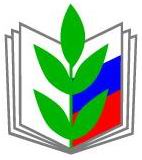 ПРОФЕССИОНАЛЬНЫЙ СОЮЗ РАБОТНИКОВ НАРОДНОГО ОБРАЗОВАНИЯ И НАУКИ РОССИЙСКОЙ ФЕДЕРАЦИИ МЕЖРЕГИОНАЛЬНАЯ ОРГАНИЗАЦИЯ САНКТ-ПЕТЕРБУРГА И ЛЕНИНГРАДСКОЙ ОБЛАСТИ  190098, г. Санкт-Петербург, пл. Труда, д. 4, ком. 38, тел.: +7 (812) 570-66-12, https://www.spbprof.ru, mail: terkomspb@bk.ruОКПО 34377986 ОГРН 1027800001844 ИНН/КПП 7812013990/783801001Постановление Правительства РФ от 19.09.2022 N 1653
"О внесении изменений в постановление Правительства Российской Федерации от 30 марта 2022 г. N 511" Постановление Правительства РФ от 21.09.2022 N 1663
"О внесении изменения в постановление Правительства Российской Федерации от 16 марта 2022 г. N 376" Федеральный закон от 24.09.2022 N 371-ФЗ
"О внесении изменений в Федеральный закон "Об образовании в Российской Федерации" и статью 1 Федерального закона "Об обязательных требованиях в Российской Федерации" Постановление Правительства РФ от 26.09.2022 N 1690
"Об изменении и признании утратившими силу отдельных положений некоторых актов Правительства Российской Федерации" Приказ Минпросвещения России от 27.07.2022 N 629
"Об утверждении Порядка организации и осуществления образовательной деятельности по дополнительным общеобразовательным программам"
Зарегистрировано в Минюсте России 26.09.2022 N 70226. Приказ Минобрнауки России от 26.08.2022 N 814
"О внесении изменений в Порядок приема на обучение по образовательным программам высшего образования - программам бакалавриата, программам специалитета, программам магистратуры, утвержденный приказом Министерства науки и высшего образования Российской Федерации от 21 августа 2020 г. N 1076"
Зарегистрировано в Минюсте России 26.09.2022 N 70211. Приказ Рособрнадзора от 26.08.2022 N 924
"Об утверждении Порядка аккредитации граждан в качестве общественных наблюдателей при проведении государственной итоговой аттестации по образовательным программам основного общего и среднего общего образования, всероссийской олимпиады школьников и олимпиад школьников"
Зарегистрировано в Минюсте России 29.09.2022 N 70296. <Письмо> Минпросвещения России от 20.09.2022 N АБ-2648/10
"О мерах по противодействию распространения COVID-19" Федеральный закон от 07.10.2022 N 376-ФЗ
"О внесении изменений в Трудовой кодекс Российской Федерации" Приказ Рособрнадзора от 08.07.2022 N 769
"Об утверждении форм проверочных листов, используемых органами исполнительной власти субъектов Российской Федерации, осуществляющими переданные Российской Федерацией полномочия в сфере образования, при осуществлении федерального государственного контроля (надзора) в сфере образования"
Зарегистрировано в Минюсте России 03.10.2022 N 70346. Приказ Минобрнауки России от 19.07.2022 N 662
"О внесении изменений в федеральные государственные образовательные стандарты высшего образования"
Зарегистрировано в Минюсте России 07.10.2022 N 70414. Приказ Минтруда России от 11.07.2022 N 410н
"Об утверждении Положения о разработке наименований квалификаций и требований к квалификации, на соответствие которым проводится независимая оценка квалификации"
Зарегистрировано в Минюсте России 06.10.2022 N 70406. Постановление Правительства РФ от 07.10.2022 N 1784
"О внесении изменения в Положение о Высшей аттестационной комиссии при Министерстве науки и высшего образования Российской Федерации" Постановление Правительства РФ от 13.10.2022 N 1811
"О внесении изменений в Положение о Министерстве просвещения Российской Федерации" Постановление Правительства РФ от 14.10.2022 N 1830
"О перечне рабочих мест в организациях, осуществляющих отдельные виды деятельности, в отношении которых специальная оценка условий труда проводится с учетом устанавливаемых уполномоченным федеральным органом исполнительной власти особенностей" Постановление Правительства РФ от 17.10.2022 N 1842
"О внесении изменений в Правила направления средств (части средств) материнского (семейного) капитала на получение образования ребенком (детьми) и осуществление иных связанных с получением образования ребенком (детьми) расходов" Приказ Минпросвещения России от 04.07.2022 N 517
"Об утверждении Порядка отбора организаций, осуществляющих выпуск учебных пособий, которые допускаются к использованию при реализации имеющих государственную аккредитацию образовательных программ начального общего, основного общего, среднего общего образования"
Зарегистрировано в Минюсте России 20.10.2022 N 70639. Федеральный закон от 04.11.2022 N 434-ФЗ
"О внесении изменений в Трудовой кодекс Российской Федерации" Приказ Минпросвещения России от 21.09.2022 N 858
"Об утверждении федерального перечня учебников, допущенных к использованию при реализации имеющих государственную аккредитацию образовательных программ начального общего, основного общего, среднего общего образования организациями, осуществляющими образовательную деятельность и установления предельного срока использования исключенных учебников"
Зарегистрировано в Минюсте России 01.11.2022 N 70799. Федеральный закон от 21.11.2022 N 449-ФЗ
"О внесении изменений в статьи 27 и 28 Федерального закона "Об образовании в Российской Федерации" Постановление Правительства РФ от 23.11.2022 N 2115
"О внесении изменений в постановление Правительства Российской Федерации от 13 октября 2020 г. N 1681" Приказ Минпросвещения России от 20.10.2022 N 915
"О внесении изменений в Порядок приема на обучение по образовательным программам среднего профессионального образования, утвержденный приказом Министерства просвещения Российской Федерации от 2 сентября 2020 г. N 457"
Зарегистрировано в Минюсте России 18.11.2022 N 71008. Постановление Правительства РФ от 24.11.2022 N 2136
"О внесении изменений в пункт 6 Правил формирования и ведения федеральной информационной системы "Федеральный реестр сведений о документах об образовании и (или) о квалификации, документах об обучении" Приказ Минпросвещения России от 14.10.2022 N 906
"Об утверждении Порядка заполнения, учета и выдачи дипломов о среднем профессиональном образовании и их дубликатов"
Зарегистрировано в Минюсте России 24.11.2022 N 71119. Рекомендация ВАК при Минобрнауки России от 26.10.2022 N 2-пл/1
"О новых критериях к соискателям ученых степеней кандидата наук, доктора наук, к членам диссертационных советов" "Примерная основная образовательная программа начального общего образования"
(одобрена решением Федерального учебно-методического объединения по общему образованию, протокол от 15.09.2022 N 6/22) "Примерная основная образовательная программа основного общего образования"
(одобрена решением Федерального учебно-методического объединения по общему образованию, протокол от 15.09.2022 N 6/22) Постановление Правительства РФ от 24.11.2022 N 2136
"О внесении изменений в пункт 6 Правил формирования и ведения федеральной информационной системы "Федеральный реестр сведений о документах об образовании и (или) о квалификации, документах об обучении" Приказ Минпросвещения России от 14.10.2022 N 906
"Об утверждении Порядка заполнения, учета и выдачи дипломов о среднем профессиональном образовании и их дубликатов"
Зарегистрировано в Минюсте России 24.11.2022 N 71119. "Примерная основная образовательная программа начального общего образования"
(одобрена решением Федерального учебно-методического объединения по общему образованию, протокол от 15.09.2022 N 6/22) "Примерная основная образовательная программа основного общего образования"
(одобрена решением Федерального учебно-методического объединения по общему образованию, протокол от 15.09.2022 N 6/22) Постановление Правительства РФ от 05.12.2022 N 2229
"О внесении изменений в постановление Правительства Российской Федерации от 13 июля 2022 г. N 1241" Приказ Минобрнауки России от 03.11.2022 N 1071
"О внесении изменения в приказ Министерства науки и высшего образования Российской Федерации от 6 мая 2022 г. N 442 "О неприменении отдельных положений некоторых актов Министерства науки и высшего образования Российской Федерации в части требований и целевых значений показателей, связанных с публикационной активностью"
Зарегистрировано в Минюсте России 06.12.2022 N 71386. Постановление Правительства РФ от 16.12.2022 N 2321
"О внесении изменений в Положение о Федеральном агентстве по делам молодежи" Приказ Рособрнадзора от 29.09.2022 N 1039
"Об утверждении Административного регламента предоставления Федеральной службой по надзору в сфере образования и науки государственной услуги по государственной аккредитации образовательной деятельности"
Зарегистрировано в Минюсте России 09.12.2022 N 71433. Приказ Минпросвещения России от 07.10.2022 N 889
"О внесении изменений в Порядок заполнения, учета и выдачи аттестатов об основном общем и среднем общем образовании и их дубликатов, утвержденный приказом Министерства просвещения Российской Федерации от 5 октября 2020 г. N 546"
Зарегистрировано в Минюсте России 13.12.2022 N 71456. Приказ Минпросвещения России от 11.11.2022 N 976
"Об утверждении Порядка допуска участников-наставников к воспитательной работе российского движения детей и молодежи"
Зарегистрировано в Минюсте России 16.12.2022 N 71562. Приказ Минпросвещения России N 989, Рособрнадзора N 1143 от 16.11.2022
"Об утверждении единого расписания и продолжительности проведения единого государственного экзамена по каждому учебному предмету, требований к использованию средств обучения и воспитания при его проведении в 2023 году"
Зарегистрировано в Минюсте России 14.12.2022 N 71521. Приказ Минпросвещения России N 990, Рособрнадзора N 1144 от 16.11.2022
"Об утверждении единого расписания и продолжительности проведения основного государственного экзамена по каждому учебному предмету, требований к использованию средств обучения и воспитания при его проведении в 2023 году"
Зарегистрировано в Минюсте России 14.12.2022 N 71519. Приказ Минпросвещения России N 991, Рособрнадзора N 1145 от 16.11.2022
"Об утверждении единого расписания и продолжительности проведения государственного выпускного экзамена по образовательным программам основного общего и среднего общего образования по каждому учебному предмету, требований к использованию средств обучения и воспитания при его проведении в 2023 году"
Зарегистрировано в Минюсте России 14.12.2022 N 71520. Приказ Минпросвещения России от 18.11.2022 N 1001
"Об утверждении Порядка обеспечения бесплатным двухразовым питанием обучающихся с ограниченными возможностями здоровья, обучение которых организовано федеральными государственными образовательными организациями, находящимися в ведении Министерства просвещения Российской Федерации, на дому, в том числе возможности замены бесплатного двухразового питания денежной компенсацией"
Зарегистрировано в Минюсте России 16.12.2022 N 71572. Федеральный закон от 19.12.2022 N 531-ФЗ
"О внесении изменений в Федеральный закон "О Российском научном фонде и внесении изменений в отдельные законодательные акты Российской Федерации" Приказ Минпросвещения России от 16.11.2022 N 992
"Об утверждении федеральной образовательной программы начального общего образования"
Зарегистрировано в Минюсте России 22.12.2022 N 71762. Приказ Минпросвещения России от 16.11.2022 N 993
"Об утверждении федеральной образовательной программы основного общего образования"
Зарегистрировано в Минюсте России 22.12.2022 N 71764. Приказ Минпросвещения России от 23.11.2022 N 1014
"Об утверждении федеральной образовательной программы среднего общего образования"
Зарегистрировано в Минюсте России 22.12.2022 N 71763. Приказ Минтруда России от 16.12.2022 N 786
"О внесении изменений в приказ Министерства труда и социальной защиты Российской Федерации от 26 января 2022 г. N 24 "О проведении оперативного мониторинга в целях обеспечения занятости населения" Федеральный закон от 29.12.2022 N 641-ФЗ
"О внесении изменений в статью 19 Федерального закона "О свободе совести и о религиозных объединениях" и Федеральный закон "Об образовании в Российской Федерации" Федеральный закон от 29.12.2022 N 642-ФЗ
"О внесении изменения в Федеральный закон "Об образовании в Российской Федерации" Постановление Правительства РФ от 23.12.2022 N 2386
"Об утверждении Положения о порядке осуществления полномочий представителей федеральных органов исполнительной власти в органах Общероссийского общественно-государственного движения детей и молодежи" Приказ Рособрнадзора от 17.10.2022 N 1078
"Об утверждении Административного регламента предоставления органами государственной власти субъектов Российской Федерации, осуществляющими переданные полномочия Российской Федерации в сфере образования, государственной услуги по государственной аккредитации образовательной деятельности"
Зарегистрировано в Минюсте России 28.12.2022 N 71852. Приказ Минпросвещения России от 25.11.2022 N 1028
"Об утверждении федеральной образовательной программы дошкольного образования"
Зарегистрировано в Минюсте России 28.12.2022 N 71847. Письмо Минтруда России от 27.09.2022 N 14-6/10/В-13042
<О сохранении рабочих мест для мобилизованных граждан> <Письмо> Минобрнауки России от 30.09.2022 N МН-5/33798
"О направлении разъяснений" "Брифинг первого заместителя Министра труда и социальной защиты Ольги Баталиной" (информация с официального сайта Правительства РФ от 11.10.2022) <Информация> Минтруда России от 12.10.2022 "Результаты проведения спецоценки условий труда в отношении безопасных рабочих мест планируется продлить на 2023 год" <Письмо> Минздрава России от 11.10.2022 N 15-2/3171
<О сохранении рисков распространения новой коронавирусной инфекции COVID-19 в образовательных организациях в 2022 - 2023 учебном году> <Письмо> Минобрнауки России от 17.10.2022 N МН-5/34660
"О применении приказа Минобрнауки России от 19 июля 2022 г. N 662" <Письмо> Минобрнауки России от 17.10.2022 N МН-5/34691
"О направлении рекомендаций" "Руководство по соблюдению обязательных требований по времени отдыха [виды перерывов и выходных] и отпускам"
(утв. Рострудом) "Перечень поручений по итогам встречи с руководителями передовых инженерных школ и их индустриальными партнерами"
(утв. Президентом РФ 25.10.2022 N Пр-2024) Приказ Минтруда России от 12.10.2022 N 643н
"Об утверждении Порядка согласования численности работников, привлекаемых из другого субъекта Российской Федерации в рамках региональных программ повышения мобильности трудовых ресурсов субъектов Российской Федерации, включенных в перечень субъектов Российской Федерации, привлечение трудовых ресурсов в которые является приоритетным"
Зарегистрировано в Минюсте России 31.10.2022 N 70774. "Профилактика нарушений. Доклад с руководством по соблюдению обязательных требований, дающих разъяснение, какое поведение является правомерным, а также разъяснение новых требований нормативных правовых актов за III квартал 2022 года. Перечень нормативных правовых актов или их отдельных частей, содержащих обязательные требования. Руководство по соблюдению обязательных требований"
(утв. Рострудом) <Письмо> Минобрнауки России от 01.02.2022 N МН-7/711
"О стипендиальных выплатах за особые достижения обучающихся" <Письмо> Рособрнадзора от 24.10.2022 N 04-408
<О проведении итогового изложения в 2022/23 учебном году> <Письмо> Рособрнадзора от 28.10.2022 N 04-411
<О направлении методических документов, рекомендуемых при организации и проведении итогового сочинения (изложения) в 2022/23 учебном году> Распоряжение Правительства РФ от 17.11.2022 N 3502-р
<Об установлении на 2023 год квоты приема на целевое обучение по образовательным программам высшего образования за счет бюджетных ассигнований федерального бюджета> <Письмо> Минобрнауки России от 16.11.2022 N МН-5/35513
"О направлении разъяснений" <Письмо> Рособрнадзора от 22.11.2022 N 04-435
<О направлении Рекомендаций по организации и проведению итогового собеседования по русскому языку в 2023 году> <Письмо> Рособрнадзора от 22.11.2022 N 04-435
<О направлении Рекомендаций по организации и проведению итогового собеседования по русскому языку в 2023 году> Рекомендация ВАК при Минобрнауки России от 26.10.2022 N 2-пл/1
"О новых критериях к соискателям ученых степеней кандидата наук, доктора наук, к членам диссертационных советов" <Письмо> Минпросвещения России от 07.09.2022 N 05-1566
"О направлении информации по вопросам организации и проведения ГИА в 2023 г." <Письмо> Минпросвещения России от 28.10.2022 N 05-1906
"О направлении разъяснений" <Письмо> Минпросвещения России от 02.11.2022 N АЗ-1520/04
"Об обеспечении учебными изданиями (учебниками и учебными пособиями) обучающихся в 2022/23 учебном году" <Письмо> Рособрнадзора от 25.11.2022 N КО-21120/08-16005
<По вопросу лицензирования образовательной деятельности> <Письмо> Минобрнауки России от 06.12.2022 N МН-5/35784
"О направлении позиции" <Письмо> Минобрнауки России от 13.12.2022 N МН-7/6517
"О проведении мониторинга международной деятельности" Совместное письмо Роструда N 0893-3-1, ФНПР N 109-109/159 от 14.12.2022
"По отдельным вопросам расследования несчастных случаев" "Методические рекомендации по вопросам представления сведений о доходах, расходах, об имуществе и обязательствах имущественного характера и заполнения соответствующей формы справки в 2023 году (за отчетный 2022 год)"
(утв. Минтрудом России) <Информация> Минтруда России "Основные новеллы в Методических рекомендациях по вопросам представления сведений о доходах, расходах, об имуществе и обязательствах имущественного характера и заполнения соответствующей формы справки в 2023 году (за отчетный 2022 год)" <Письмо> Минпросвещения России N СК-773/03, Рособрнадзора N 01-141/01-01 от 22.12.2022 "О снижении бюрократической нагрузки на образовательные организации" <Письмо> Минобрнауки России от 29.12.2022 N МН-7/6755
"О проведении мониторинга международной деятельности" 